Con fundamento en lo dispuesto en los artículos 1.1, 1.4, 2.2, del 23 al 33 de la Ley de Compras Gubernamentales Enajenaciones y Contratación de Servicios del Estado de Jalisco y sus Municipios, siendo las 9:50 nueve con cincuenta minutos del día 15 de agosto del 2019, en las instalaciones que conforman la sala de Regidores del Centro de Desarrollo Comunitario, Bellavista, ubicado en Av. Zapotlanejo No. 73-B colonia Bellavista de esta Ciudad de Zapotlanejo Jalisco, se reunió el Comité de Adquisiciones, previamente convocados.La presente sesión ordinaria se celebra conforme al siguiente orden del día:1.- Lista de asistencia.2.- Declaración de quórum legal y apertura de la sesión.3.- Revisión, Análisis de Propuestas, Dictamen y Fallo de Adjudicación de la Licitación Publica Municipal Numero 001/2019 para la Adquisición de Subrogación del Servicio de Análisis Clínicos de Laboratorio a Empleados del Ayuntamiento de Zapotlanejo Jalisco.4.- Revisión, Análisis de Propuestas, Dictamen y Fallo de Adjudicación de la Licitación Pública Local Numero 002/2019, Para la Adquisición de Subrogación del Servicio de Suministros de Medicamentos para el Surtido de Recetas Médicas a Empleados del Ayuntamiento de Zapotlanejo Jalisco.5.- Informe de Adquisición de tres vehículos tipo Sedan Nissan March Active TM AA ABS 2019, dos Motocicletas, Honda año 2019 Wave110 cilindraje 109.1 CM/3 Motocicleta Honda año 2019 CGL125 Tool cilindraje 124.1 CM/3 .6.- Revisión, Análisis y en su caso aprobación para la compra de 1707 paquetes de Mochila Escolar, Útiles Escolares y Calzado Escolar.7.- Cierre de la sesión. .DESARROLLO DE LA SESIONC. Lic. Ramiro Franco Anguiano: agradezco a los presentes su asistencia y disposición para llevar a cabo esta sesión.PRIMER PUNTO: Lista de asistencia.C. Lic. Ramiro Franco Anguiano: Según el orden del día en el primer punto, lista de asistencia, contamos con la presencia de los miembros del Comité de Adquisiciones, como consta en la lista de asistencia, los C.C.: Josué Neftalí de la Torre Parra en representación del Presidente del Comité de Adquisiciones L.A.P. Héctor Álvarez Contreras, C. Francisco Marroquín de la Torre Vocal, Luis Manuel Gómez Reynoso Vocal, José Cervantes Padilla Vocal, Luis González Tapia en representación de la Contraloría Ciudadana y Lic. Ramiro Franco Anguiano, Secretario Técnico de este H. Comité de Adquisiciones. SEGUNDO PUNTO: Declaración de quórum legal y apertura de la sesión.C. Lic. Ramiro Franco Anguiano: Acto seguido y conforme al desahogo del segundo punto del orden del día, se comprueba que existe quórum legal requerido para sesionar, por lo cual se le da apertura a la sesión, y les pide a los miembros del Comité de Adquisiciones se apruebe agregar un punto más al Orden del Día, el punto seria la Revisión y Análisis y en su caso aprobación para la compra de 1707 juegos de mochila, útiles escolares y calzado escolar, solicito a los miembros levantar su mano si están de acuerdo en agregar el punto mencionado al Orden del Día, a lo cual todos ,los miembros del Comité de Adquisiciones aprueban agregar dicho punto al Orden del Día, el Lic. Ramiro Franco Anguiano les hace entrega de la carpeta con los cuadros comparativos y cotizaciones de las empresas participantes para el desahogo de este punto.TERCER PUNTO: Revisión, Análisis de Propuestas, Dictamen y Fallo de Adjudicación de la Licitación Pública Municipal Numero 001/2019 para la Adquisición de Subrogación del Servicio de Análisis Clínicos de Laboratorio a Empleados del Ayuntamiento de Zapotlanejo Jalisco.El C. Lic. Ramiro Franco Anguiano: siguiendo con el orden del día, se revisan y se analizan las propuestas presentadas por las empresas: ALMA ROSA IÑIGUEZ ARANA (ARIALAB) Y CARLOS TORRES SANCHEZ (LABORATORIO SAN FELIPE) revisión y análisis y en su caso adjudicación, siendo estas las dos únicas empresas que presentaron propuestas.A partir de esta etapa de presentación y apertura de propuestas que se llevó a acabo a las 9:30 horas del día 12 de agosto del 2019, en las instalaciones del Centro Comunitario Bella Vista, conforme al acto de Presentación de Propuestas Técnicas y Económicas de las Beses de la Licitación Pública Municipal Numero 001/2019, y hasta la notificación del fallo, quedará prohibido a los participantes entrar en contacto con la Jefatura de Adquisiciones o con cualquiera de los miembros del Comité de Adquisiciones para tratar cualquier asunto relacionado con sus propuestas, salvo que cualquiera de las anteriores considere necesario que alguno de ellos aclare determinados datos que se hayan presentado de forma deficiente y que no afecten el resultado de la evaluación realizada, como pueden ser, de manera enunciativa mas no limitativa, errores aritméticos o mecanográficos.De conformidad a los numerales 65, 66, 67 y 68 de la Ley de Compras Gubernamentales, Enajenaciones y Contratación de Servicios del Estado de Jalisco y sus Municipios, el Comité de Adquisiciones, en conjunto con los actores Municipales, verificará que las proposiciones cumplan con los requisitos solicitados en las Bases, quedando a cargo de la Dependencia requirente de los bienes y/o servicios adquiridos, la evaluación de los aspectos técnicos.   Sólo se adjudicara a quien cumpla los requisitos establecidos en las Bases y sus Anexos.   De conformidad con lo establecido en el artículo 59 fracción XII de la Ley de Compras Gubernamentales, Enajenaciones y Contratación de Servicios del Estado de Jalisco y sus Municipios, el Comité de Adquisiciones, realiza la evaluación de las proposiciones utilizando el criterio de puntos, de acuerdo al punto número 8 de Criterios para la Evaluación de las Propuestas y la Resolución de Adjudicación.y adjudicará al participante cuya oferta resulte solvente y cumpla con los requisitos legales, técnicos y económicos establecidos en las Bases y sus Anexos y por tanto, garantice el cumplimiento de las obligaciones respectivas. El contrato se adjudicará al licitante cuya oferta resulte solvente, porque cumple con los requisitos legales, técnicos y económicos establecidos en la convocatoria a la licitación, y por tanto garantiza el cumplimiento de las obligaciones respectivas, toma la palabra el Lic. Ramiro Franco Anguiano, para hacer del conocimiento a los miembros de este Comité, que se encuentran también con nosotros, el Dr. Alejandro Martínez Gómez, Coordinador de Gabinete, y la Dra. María Petrita del Carmen Olivares Orozco, Directora de Servicios de Salud Municipal, como área requirente, para apoyar con su opinión técnica profesional, para que el Comité de Adquisiciones aclare sus dudas y puedan emitir un fallo, de manera más objetiva Así mismo se presentan los cuadros comparativos de las dos empresas que ofrecen los servicios conforme a la propuesta técnica y económica, pide la palabra Lic. Luis Manuel Gómez Reynoso, preguntando al Lic. Ramiro Franco Anguiano, quien elaboro los cuadros comparativos que se nos están presentando, por lo que el Lic. Ramiro Franco Anguiano contesta que el mismo y la Mtra. Ileana Roxana Jacobo Torres, a lo que pide el Lic. Luis Manuel Gómez Reynoso que ellos firmen como responsables de la elaboración del cuadro comparativo de la propuesta económica.PROPUESTAS TÉCNICAS Y ECONOMICASDespués del análisis minucioso de las propuestas técnicas y económicas, se procede a otorgar la puntuación según el criterio de Evaluación, siendo los miembros del Comité de Adquisiciones los que otorgan las siguientes puntuaciones estando de acuerdo los cuatro presentes con derecho  a voto, en el siguiente criterio.  El Comité de Adquisiciones se reserva la plena facultad para emitir su resolución.De conformidad con lo establecido en el artículo 67 de la Ley de Compras Gubernamentales, Enajenaciones y Contratación de Servicios del Estado de Jalisco y sus Municipios, y considerando las propuestas antes señaladas el Comité de Adquisiciones, analizó la alternativa de acuerdo a la Ley, Para emitir un fallo de la Licitación, por lo que el Lic. Ramiro Franco Anguiano, Secretario Técnico, pregunta a los integrantes del Comité, si creen que ya exista la suficiente información de las propuestas presentadas tanto técnicas como económicas, para emitir un fallo, por lo que el Lic. Luis Manuel Gómez Reynoso, manifiesta que en el cuadro de criterios para la evaluación y adjudicación las dos empresas quedaron empatadas, por lo que sugiere que la votación sea de manera nominal y expresando en lo personal el porqué de su voto, toma la palabra el Lic. Ramiro Franco Anguiano, y solicita de manera nominal que emita su voto y por qué a el Lic. Luis Manuel Gómez Reynoso, yo voto por San Felipe (Carlos Torres Sánchez) porque tiene más sucursales, experiencia y horarios de atención, toma la palabra el C. Francisco Marroquín de la Torre, y emite su voto a San Felipe (Carlos Torres Sánchez) porque tiene experiencia, horarios de servicios y cuenta con más servicios como Radiología, continua el C. José Cervantes Padilla, y emite su voto a San Felipe (Carlos Torres Sánchez) porque no conozco el otro laboratorio (ARIALAB) y San Felipe cuenta con más equipo, atención y mejores horarios, continuando el Lic. Josué Neftalí de la Torre Parra, Representante del Presidente Municipal y Presidente de este Comité de adquisiciones, manifestándose a favor del Laboratorio San Felipe, (Carlos Torres Sánchez), porque por sus valores agregados, y en la tabla de precios es más bajo su propuesta, y por su experiencia. Por los argumentos expuestos, se declara como ganador por votación nominal y unánime (4 votos a favor de Laboratorio San Felipe y 0 votos para ARIALAB, de los integrantes con derecho a voto del Comité de Adquisiciones)  de la Licitación Pública Municipal Numero 001/2019 para la Adquisición de Subrogación del Servicio de Análisis Clínicos de Laboratorio a Empleados del Ayuntamiento de Zapotlanejo Jalisco. a  la empresa “CARLOS TORRES SANCHEZ”, dado que los documentos legales así como las propuestas técnica y económica presentadas cumplen con las especificaciones, requisitos y condiciones establecidas en las bases de licitación y resultan satisfactorias para el interés y las necesidades del Ayuntamiento de Zapotlanejo, Jalisco.Se anexa a la presente, el acta de fallo elaborada para este acto, para constancia del mismo. Siendo desahogado el presente punto, se procede a continuar con el orden del día.Siguiendo con el orden del día, continuamos con el siguiente punto.CUARTO PUNTO: Revisión, Análisis de Propuestas, Dictamen y Fallo de Adjudicación de la Licitación Pública Local Numero 002/2019, Para la Adquisición de Subrogación del Servicio de Suministros de Medicamentos para el Surtido de Recetas Médicas a Empleados del Ayuntamiento de Zapotlanejo Jalisco.El C. Lic. Ramiro Franco Anguiano: siguiendo con el orden del día, se revisan y se analizan las propuestas presentadas por las empresas: PRODUCTOS Y MEDICAMENTOS DE ORIENTE SA DE CV, LEOPOLDO RAFAEL URIBE RUVALCABA, LO VENDING GROUP SA DE CV, JOEL GARCIA DE LA TORRE, revisión y análisis y en su caso adjudicación, siendo estas las dos únicas empresas que presentaron propuestas.A partir de esta etapa de presentación y apertura de propuestas que se llevó a acabo a las 12:30 horas del día 12 de agosto del 2019, en las instalaciones del Centro Comunitario Bella Vista, conforme al acto de Presentación de Propuestas Técnicas y Económicas de las Beses de la Licitación Pública Local Numero 002/2019, y hasta la notificación del fallo, quedará prohibido a los participantes entrar en contacto con la Jefatura de Adquisiciones o con cualquiera de los miembros del Comité de Adquisiciones para tratar cualquier asunto relacionado con sus propuestas, salvo que cualquiera de las anteriores considere necesario que alguno de ellos aclare determinados datos que se hayan presentado de forma deficiente y que no afecten el resultado de la evaluación realizada, como pueden ser, de manera enunciativa mas no limitativa, errores aritméticos o mecanográficos.De conformidad a los numerales 65, 66, 67 y 68 de la Ley de Compras Gubernamentales, Enajenaciones y Contratación de Servicios del Estado de Jalisco y sus Municipios, el Comité de Adquisiciones, en conjunto con los actores Municipales, verificará que las proposiciones cumplan con los requisitos solicitados en las Bases, quedando a cargo de la Dependencia requirente de los bienes y/o servicios adquiridos, la evaluación de los aspectos técnicos.   Sólo se adjudicara a quien cumpla los requisitos establecidos en las Bases y sus Anexos.   De conformidad con lo establecido en el artículo 59 fracción XII de la Ley de Compras Gubernamentales, Enajenaciones y Contratación de Servicios del Estado de Jalisco y sus Municipios, el Comité de Adquisiciones, realiza la evaluación de las proposiciones utilizando el criterio de puntos, de acuerdo al punto número 8 de Criterios para la Evaluación de las Propuestas y la Resolución de Adjudicación. y adjudicará al participante cuya oferta resulte solvente y cumpla con los requisitos legales, técnicos y económicos establecidos en las Bases y sus Anexos y por tanto, garantice el cumplimiento de las obligaciones respectivas. El contrato se adjudicará al licitante cuya oferta resulte solvente, porque cumple con los requisitos legales, técnicos y económicos establecidos en la convocatoria a la licitación, y por tanto garantiza el cumplimiento de las obligaciones respectivas y, en su caso:Así mismo se presentan los cuadros comparativos de las cuatro empresas que ofrecen los servicios conforme a la propuesta técnica y económica, pide la palabra Lic. Luis Manuel Gómez Reynoso, preguntando al Lic. Ramiro Franco Anguiano, quien elaboro los cuadros comparativos que se nos están presentando, por lo que el Lic. Ramiro Franco Anguiano contesta que el mismo y la Mtra. Ileana Roxana Jacobo Torres, a lo que pide el Lic. Luis Manuel Gómez Reynoso que ellos firmen como responsables de la elaboración del cuadro comparativo de la propuesta económica.PROPUESTAS TÉCNICAS Y ECONOMICASDespués del análisis minucioso de las propuestas técnicas y económicas, se procede a otorgar la puntuación según el criterio de Evaluación, siendo los miembros del Comité de Adquisiciones los que otorgan las siguientes puntuaciones estando de acuerdo los cuatro presentes con derecho  a voto, en el siguiente criterio.El Comité de Adquisiciones se reserva la plena facultad para emitir su resolución.De conformidad con lo establecido en el artículo 67 de la Ley de Compras Gubernamentales, Enajenaciones y Contratación de Servicios del Estado de Jalisco y sus Municipios, y considerando las propuestas antes señaladas el Comité de Adquisiciones, analizó la alternativa de acuerdo a la Ley, Para emitir un fallo de la Licitación, por lo que el Lic. Ramiro Franco Anguiano, Secretario Técnico, pregunta a los integrantes del Comité, si creen que ya exista la suficiente información de las propuestas presentadas tanto técnicas como económicas, para emitir un fallo, por lo que el Lic. Josué Neftalí de la Torre Parra,  sugiere que la votación sea de la misma manera que en la Licitación anterior, toma la palabra el Lic. Ramiro Franco Anguiano, y solicita de manera nominal que emita su voto y por qué, toma la palabra el Lic. Luis Manuel Gómez Reynoso, yo voto por Leopoldo Rafael Uribe Ruvalcaba porque tiene mejor precio y amplio surtido, toma la palabra el C. Francisco Marroquín de la Torre, y emite su voto a Leopoldo Rafael Uribe Ruvalcaba porque tiene mejores precios, continua el C. José Cervantes Padilla, y emite su voto a Leopoldo Rafael Uribe Ruvalcaba porque tiene mejores precios, más abajo que los demás y tiene un paquete más amplio que ofrecer, continuando el Lic. Josué Neftalí de la Torre Parra, Representante del Presidente Municipal y Presidente de este Comité de Adquisiciones, manifestándose a favor de Leopoldo Rafael Uribe Ruvalcaba porque tiene más que ofrecer, tiene mejores precios y cumple con las expectativas. Por los argumentos expuestos, se declara como ganador por votación nominal y unánime (4 votos a favor de Leopoldo Rafael Uribe Ruvalcaba y 0 votos para las demás empresas participantes, de los integrantes con derecho a voto del Comité de Adquisiciones)  de la Licitación Pública Local Numero 002/2019, Para la Adquisición de Subrogación del Servicio de Suministros de Medicamentos para el Surtido de Recetas Médicas a Empleados del Ayuntamiento de Zapotlanejo Jalisco. a  la empresa “LEOPOLDO RAFAEL URIBE RUVALCABA”, dado que los documentos legales así como las propuestas técnica y económica presentadas cumplen con las especificaciones, requisitos y condiciones establecidas en las bases de licitación y resultan satisfactorias para el interés y las necesidades del Ayuntamiento de Zapotlanejo, Jalisco.Se anexa a la presente, el acta de fallo elaborada para este acto, para constancia del mismo. Siendo desahogado el presente punto, se procede a continuar con el orden del día.PUNTO CINCO, Informe de Adquisición de tres vehículos tipo Sedan Nissan March Active TM AA ABS 2019, dos Motocicletas, Honda año 2019 Wave110 cilindraje 109.1 CM/3 Motocicleta Honda año 2019 CGL125 Tool cilindraje 124.1 CM/3 .Toma la palabra el Lic. Ramiro Franco Anguiano, para informar al comité de Adquisiciones que por instrucción del LAP. Héctor Álvarez Contreras Presidente Municipal, se compraron tres Vehículos NISSAN MARCH TM AC ABS 2019, los cuales se adquirieron a la empresa DAOSA SA DE CV, con un costo unitario de $159,315.00 dichos vehículos se designaron para las siguientes dependencias, Sindicatura Municipal, Dirección de Participación Ciudadana y la Coordinación de Desarrollo Económico y Combate a la Desigualdad.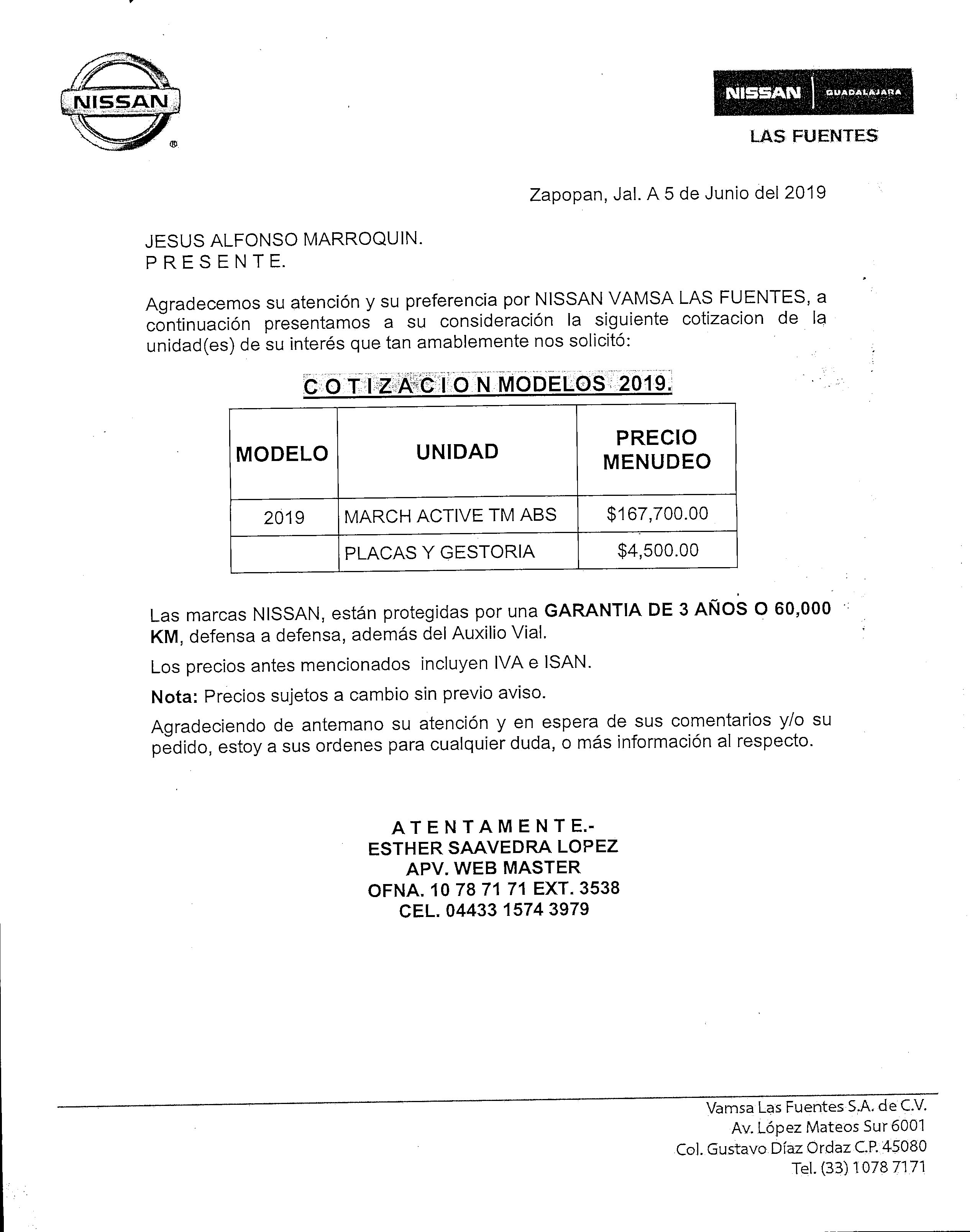 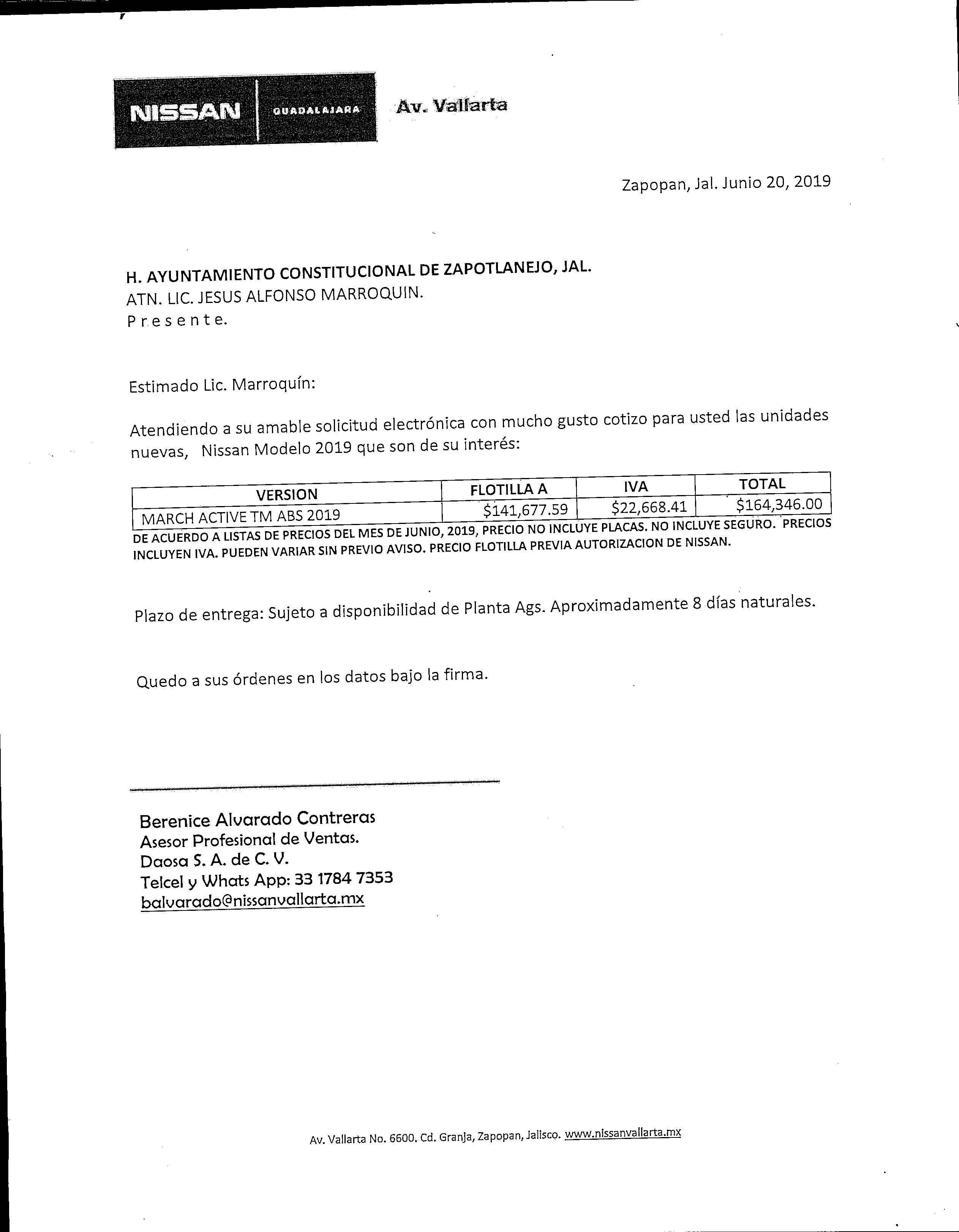 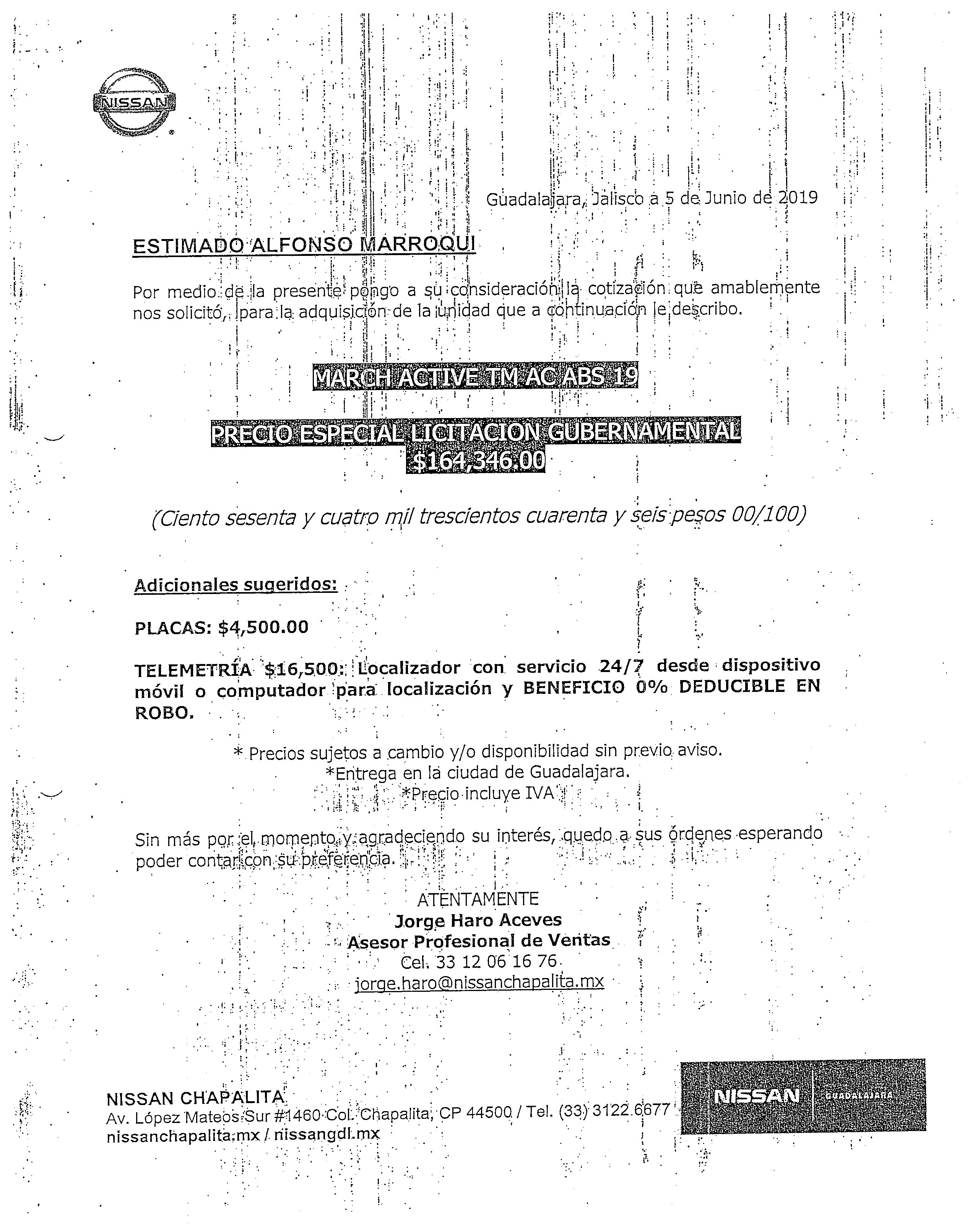 PUNTO SEIS, Revisión, Análisis y en su caso aprobación para la compra de 1707 paquetes de Mochila Escolar, Útiles Escolares y Calzado Escolar.Toma la palabra el Lic. Ramiro Franco Anguiano, y les pide que por favor tomen el cuadro comparativo y cotizaciones de mochilas 2019 y les pide analicen las propuestas presentadas siendo estas tres empresas las participantes: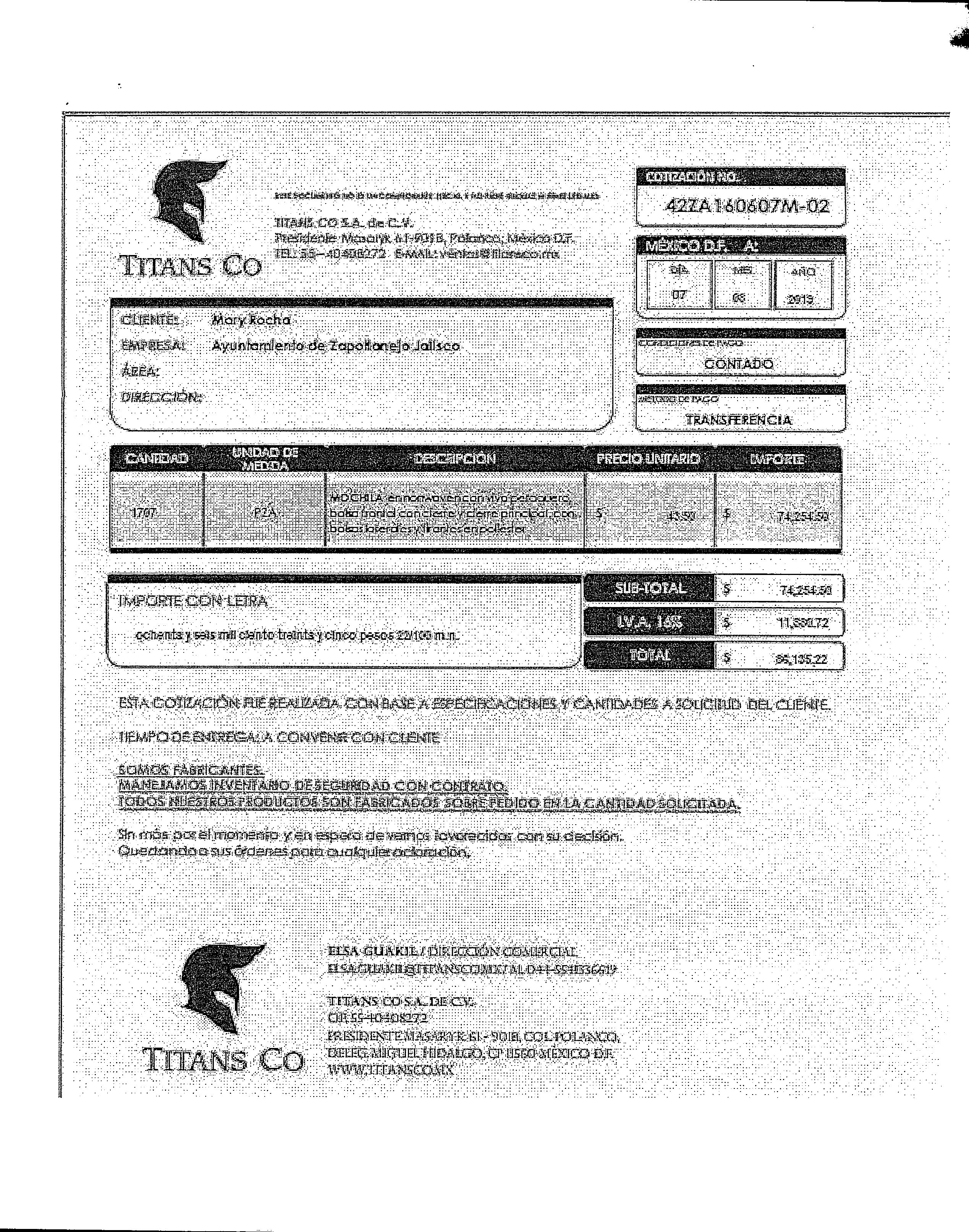 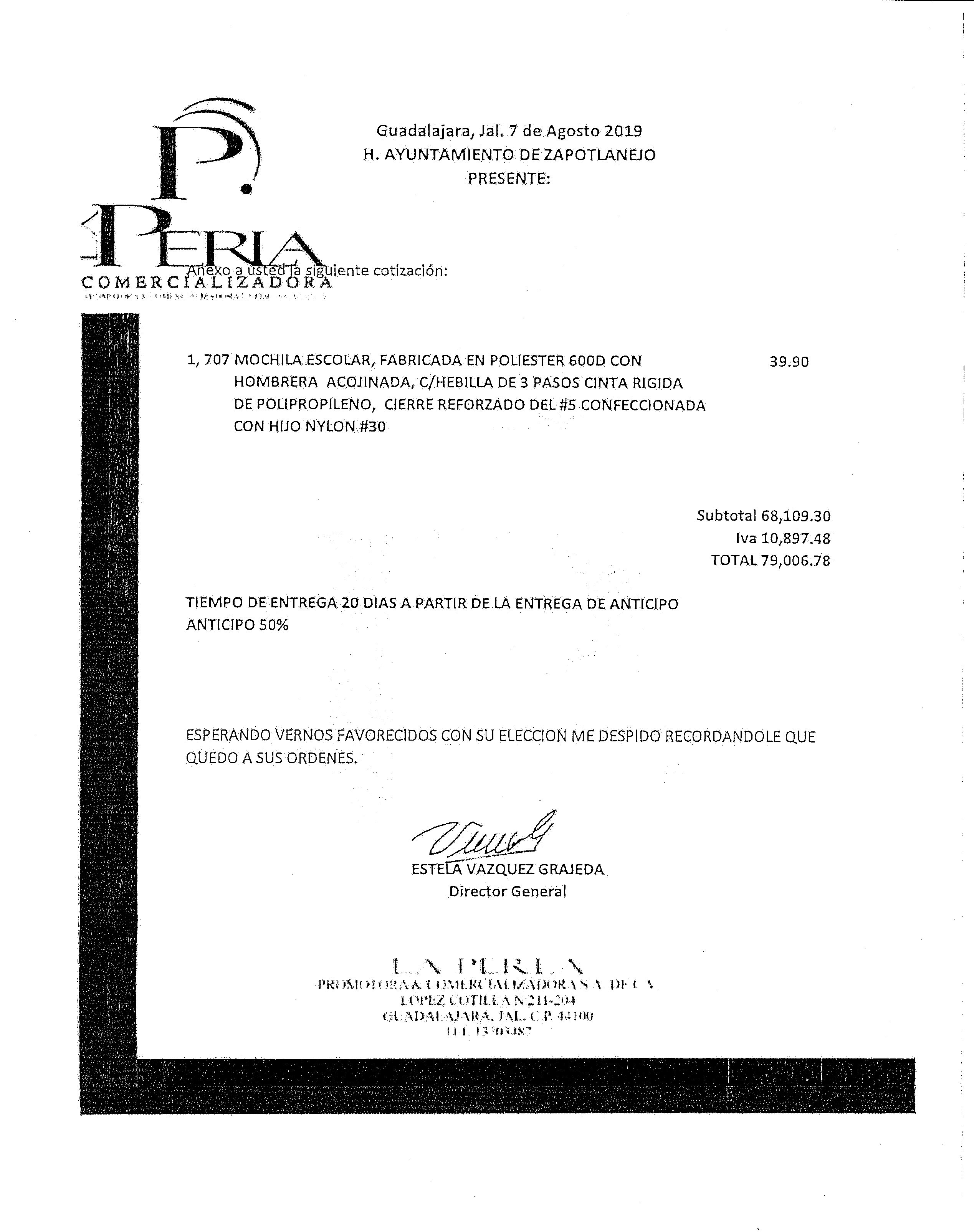 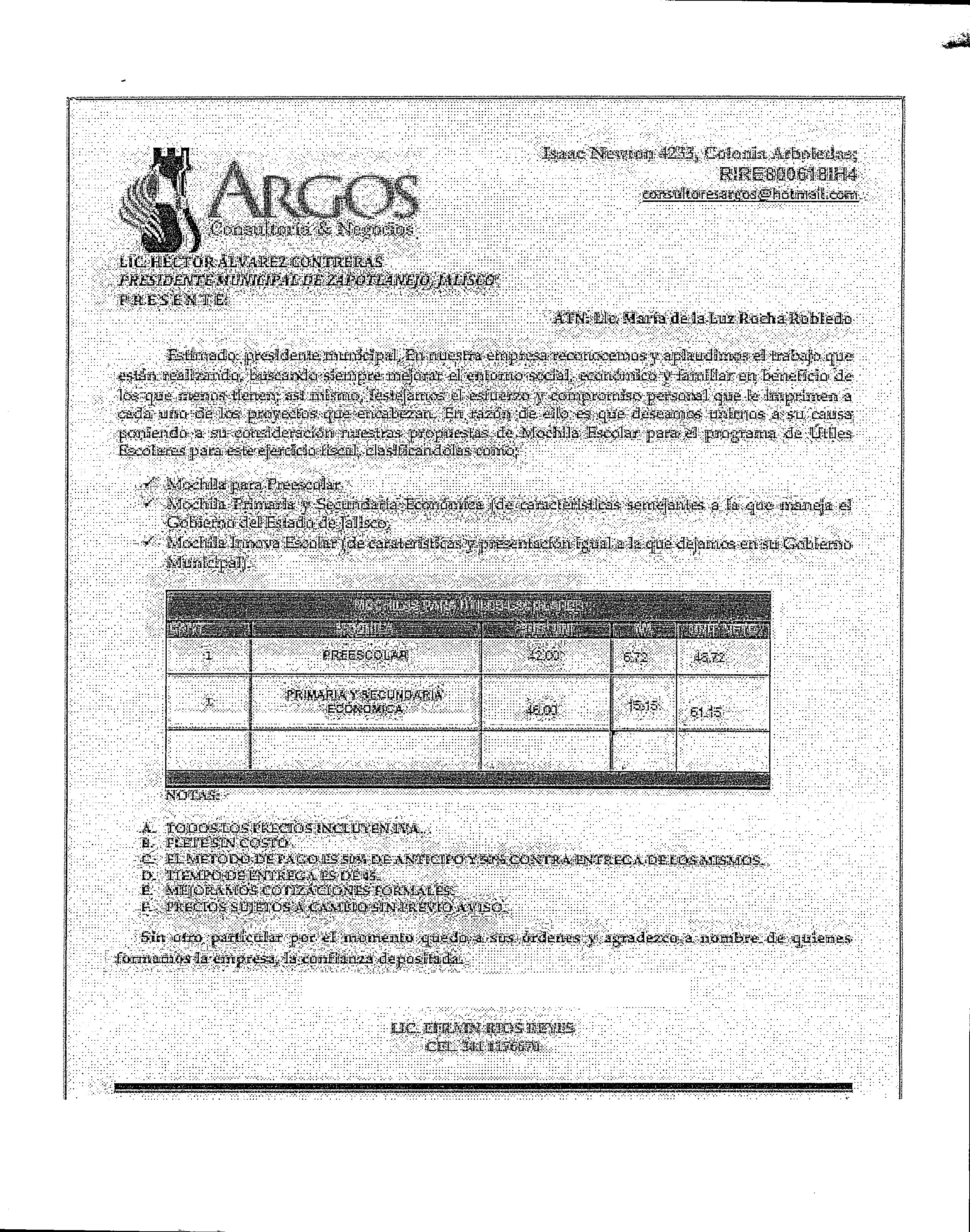 Toma la palabra el Lic. Ramiro Franco Anguiano y da  a conocer verbalmente las propuestas económicas de cada empresa haciendo del conocimiento de los miembros que en años anteriores se habían hecho las compras a la empresa actualmente denominada LA PERLA COMERCIALIZADORA y haciendo saber que es una empresa que fabrica sus productos en el Centro Penitenciario Puente Grande, además de que ofrece también el mejor precio y la calidad que nosotros ya conocemos, Toma la palabra el miembro Luis Manuel Gómez Reynoso, y sugiere que se compren las mochilas a esta empresa, por lo cual el Lic. Ramiro Franco Anguiano pide a todos los miembros del Comité de Adquisiciones si están de acuerdo en asignar la compra para la empresa antes mencionada, levantes su mano como señal de aprobación, siendo la compra hasta por 1707 mochilas, por un monto de $79,006.79 levantando su mano todos los miembros con derecho a voto en este Comité de Adquisiciones aprobando la compra para la empresa PROMOTORA & COMERCIALIZADORA SA DE CV (LA PERLA COMERCIALIZADORA). Continuando con el punto el Lic. Ramiro Franco Anguiano les pide a los miembros revisar el cuadro comparativo de calzado escolar 2019, haciéndoles saber que en dicho punto participan también tres empresas, siendo estas: Star Far Collection, CALZADO SUÁREZ SA DE CV y Calzado Fátima, anexamos cuadro comparativo: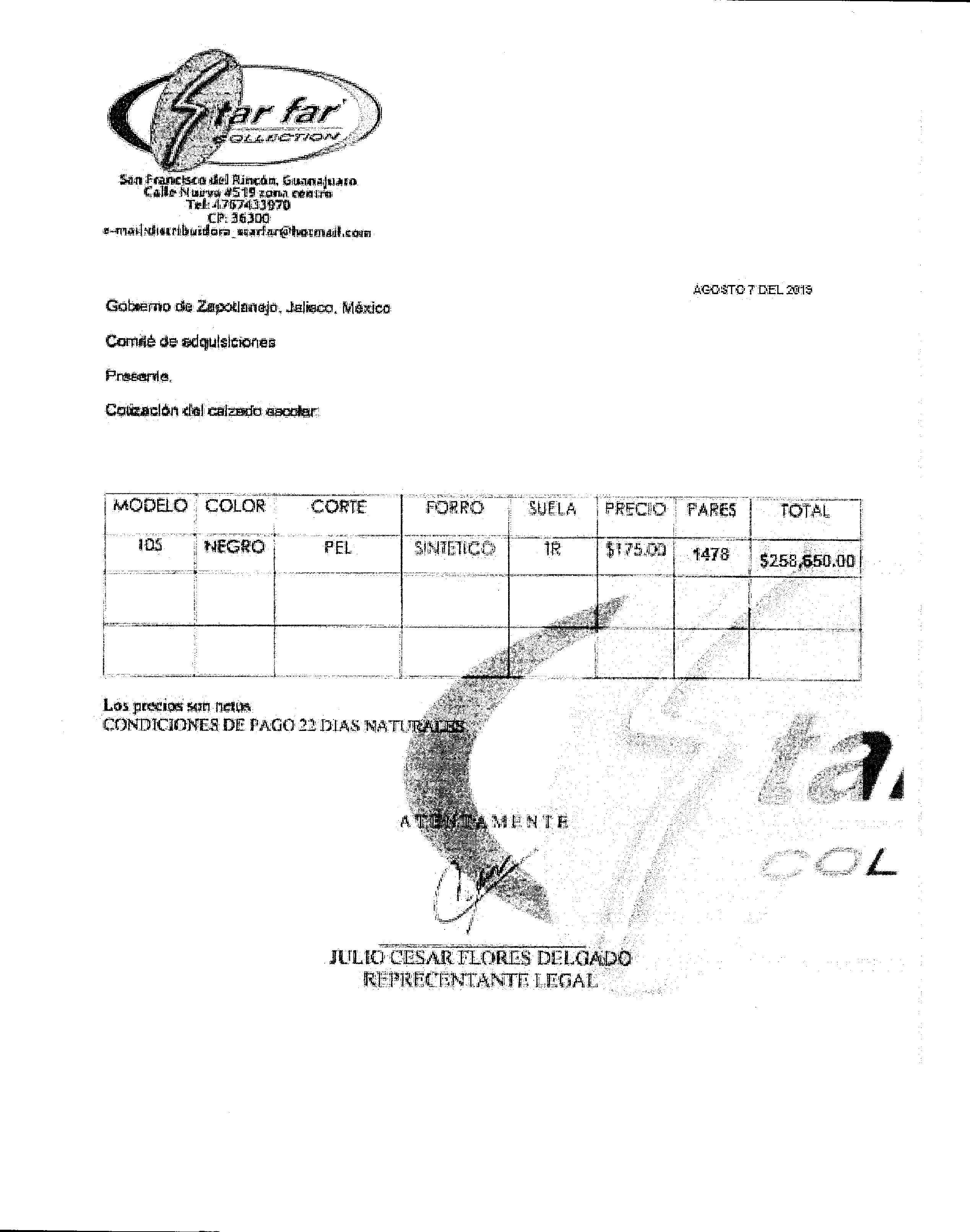 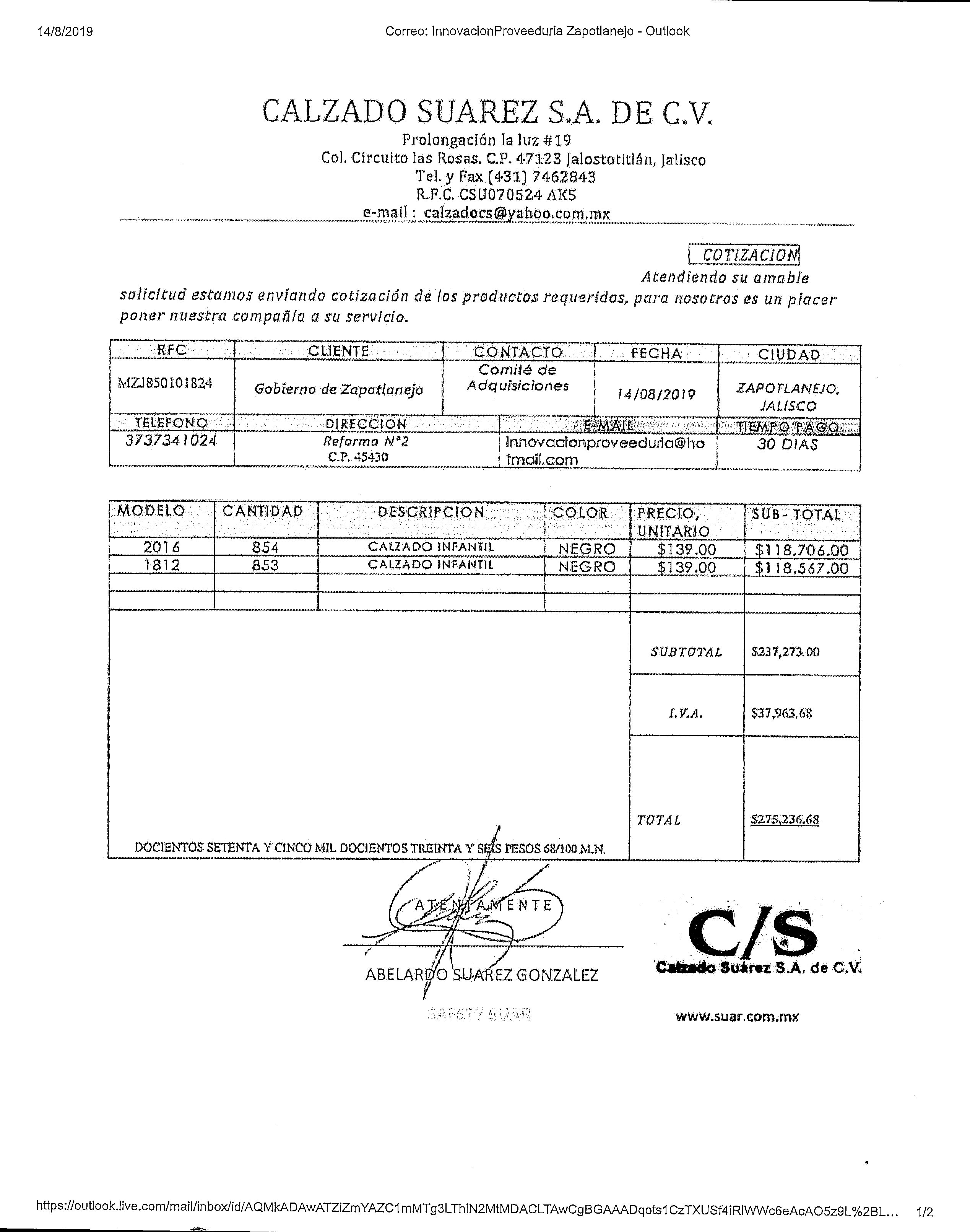 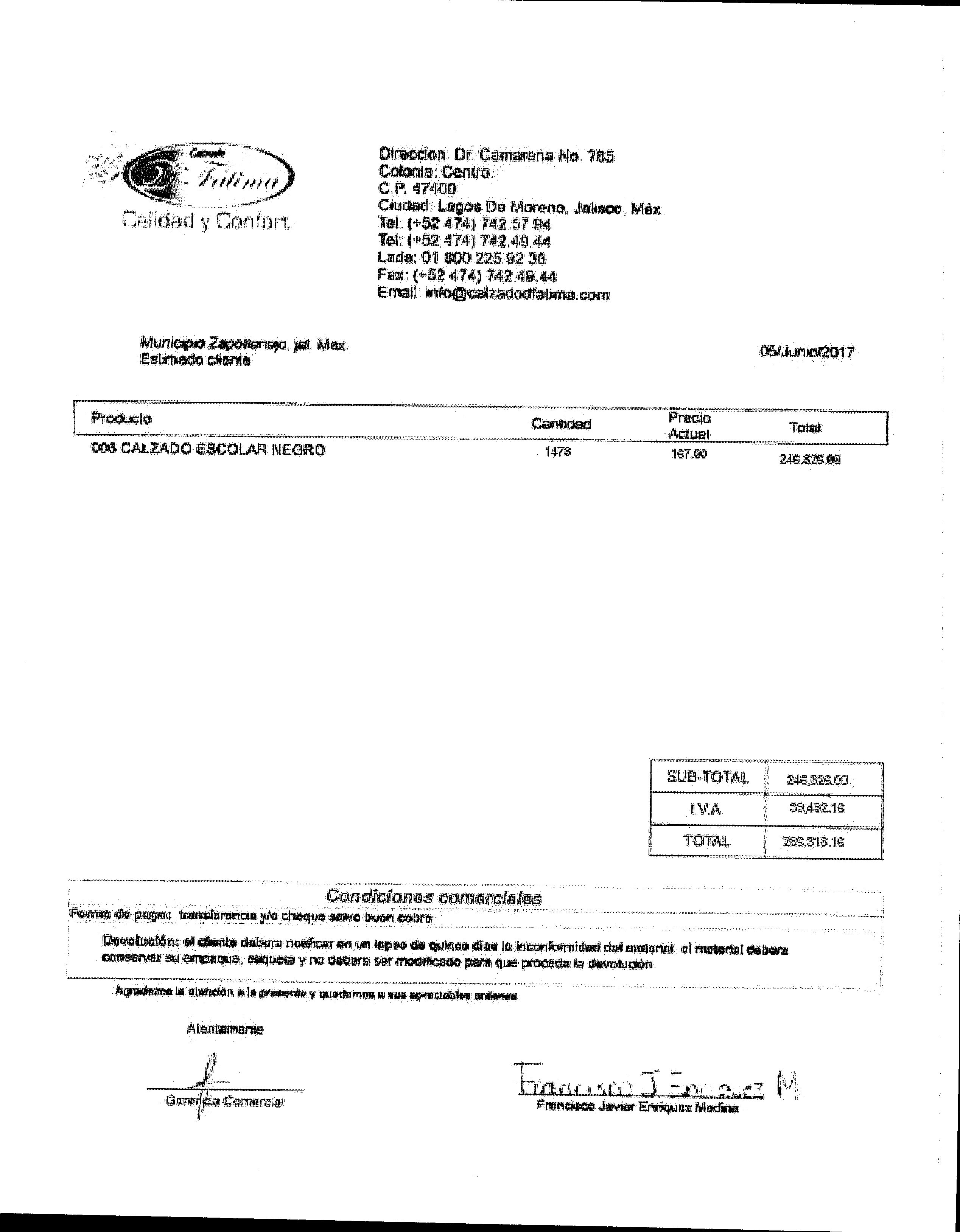 Analizando las propuestas los miembros del Comité de Adquisiciones, comentan que como el cuadro comparativo lo indica la empresa CALZADO SUÁREZ SA DE CV, resulta la más económica en su costo y preguntan si se tiene alguna referencia de dicha empresa, contestando la pregunta el Lic. Ramiro Franco Anguiano, haciendo mención que dicha empresa es la misma a la cual el Municipio le compra Bota Táctica para personal de Comisaria Ciudadana y Protección Civil, así como también las botas de trabajo para personal operativo del municipio, haciendo del conocimiento de que nos ha resultado productos de buena calidad, toma la palabra el C. José Cervantes y pide que se haga la votación del punto, toma la palabra el Lic. Ramiro Franco, solicitan do al comité levanten su mano si están de acuerdo en que se adjudique la compra a la empresa CALZADO SUÁREZ SA DE CV, manifestado de manera unánime levantando su mano todos los miembros con derecho a voto, por lo cual se aprueba la compra por 1707 pares de Calzado Escolar y hasta por un monto de $275,236.68 adjudicando la compra a la empresa CALZADO SUÁREZ SA DE CV.Continuando con el punto se pide a los miembros del Comité de Adquisiciones, revisar el cuadro comparativo de Útiles Escolares 2019: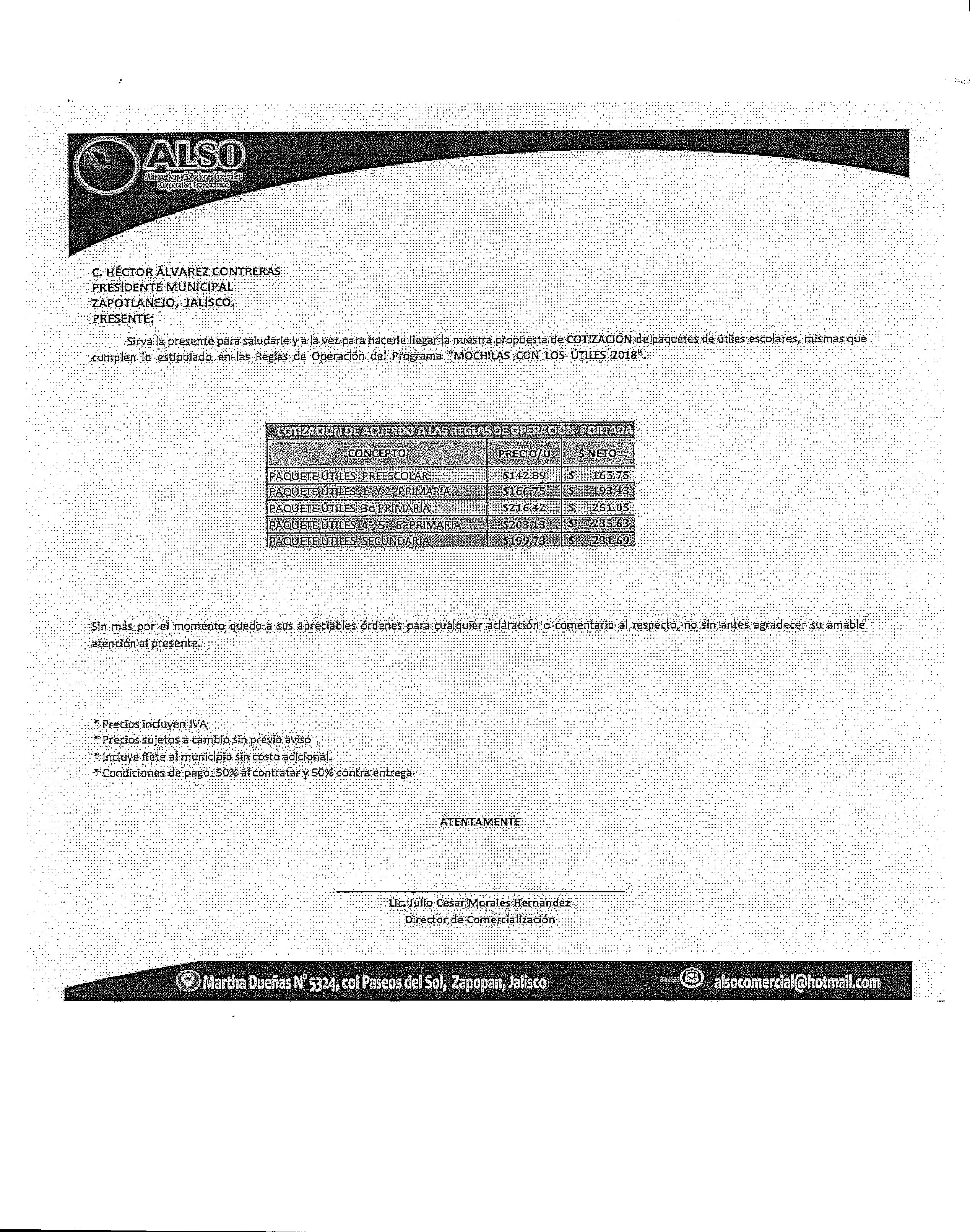 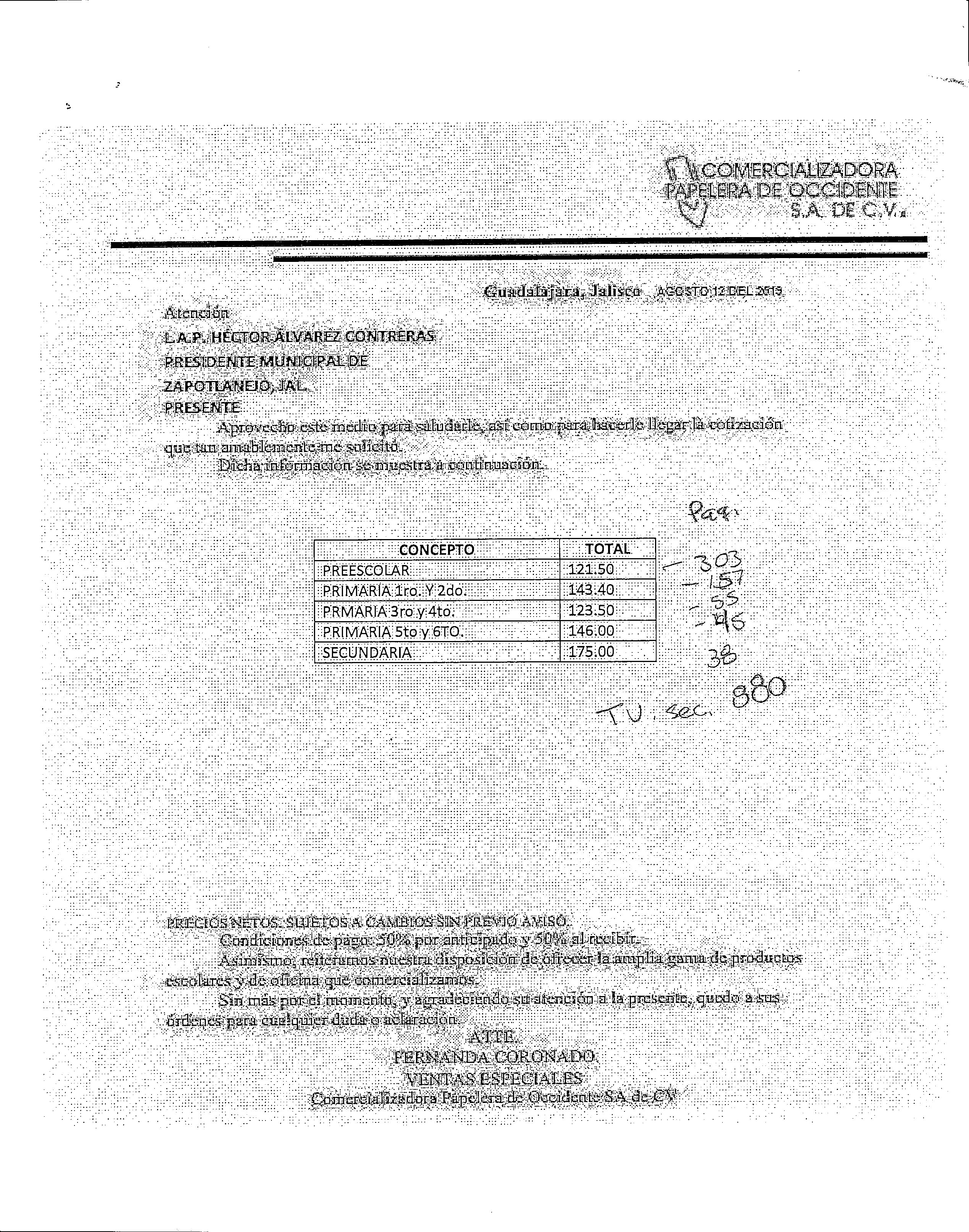 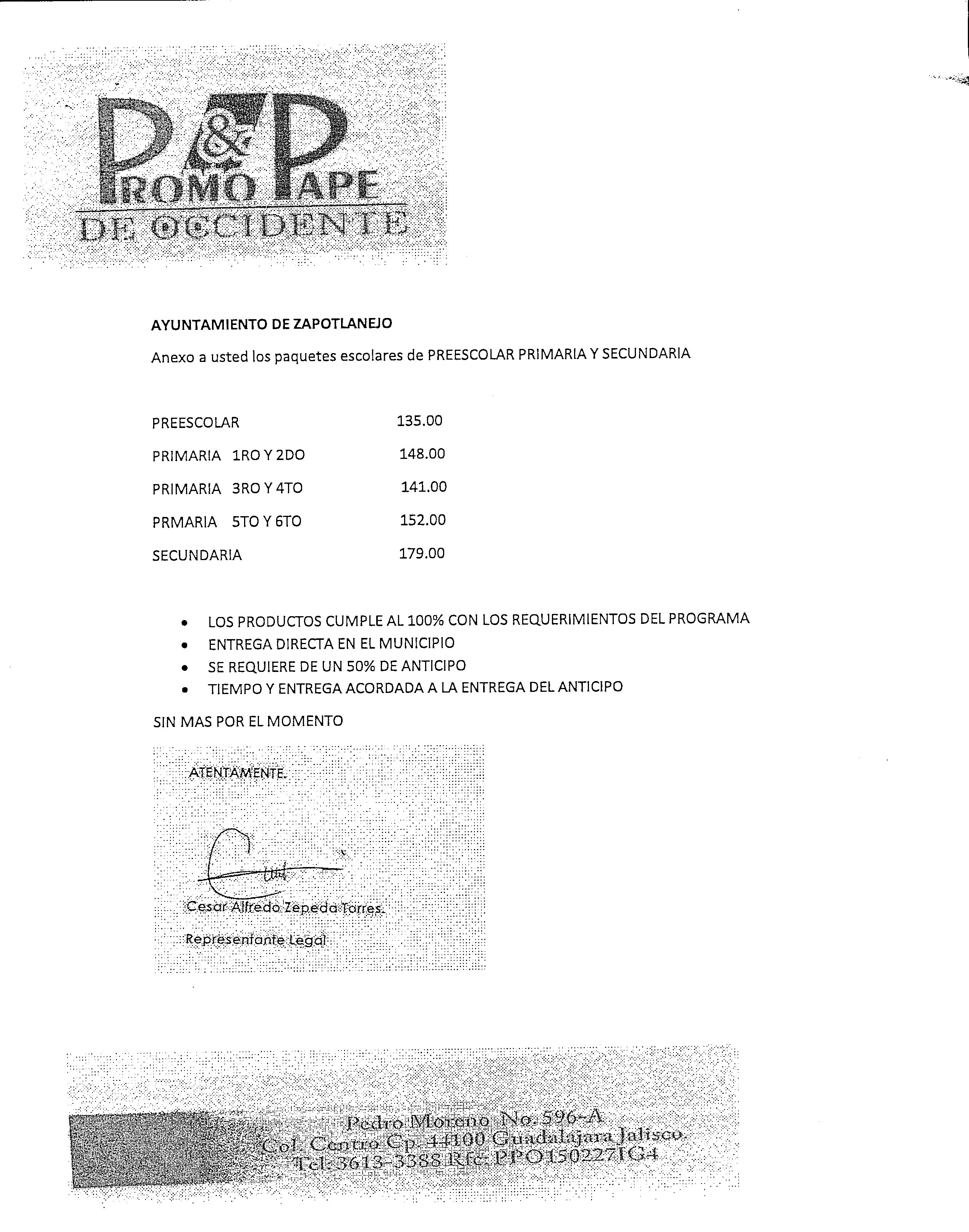 Durante el análisis del cuadro comparativo surgieron algunas preguntas, primero cuantos paquetes de útiles escolares se compararan, respondiendo a ello el Lic. Ramiro Franco se comprara la cantidad de 1707 paquetes de útiles escolares, preguntan porque no se tiene definido cuantos paquetes serán de cada grado, respuesta: por la premura de la compra no se pudo obtener la información de cuantos paquetes se ocuparían para cada grado, ya que dichos paquetes 1707 son estudiantes que quedaron fuera del programa de Útiles y Mochilas implementadas por el Gobierno del Estado, el Lic. Josué Neftalí de la Torre Parra, observa el cuadro comparativo y menciona si se respetaran los precios unitarios que manifiéstala empresa Also y Promo papelera de occidente, porque ellos ofrecen un precio unitario y en volumen debería ofrecer un precio más económico, contestando la pregunta el Lic. Ramiro Franco, hace saber que el solicito la cotización de manera individual precisamente por el desconocimiento del número de paquetes para cada grado por lo cual nosotros como comité sugiero para la aprobación de la compra tomemos en cuenta los preciosa unitarios de cada empresa, posterior a esto Luis Manuel Gómez Reynoso  y el Sr. José Cervantes hacen comentarios de que viéndolo de esa manera la empresa indicada para la compra pudiera ser COMERCIALIZADORA PAPELERA DE OCCIDENTE, por lo cual el Lic. Ramiro Franco, pregunta  a los miembros si estarían de acuerdo en adjudicar dicha compra para la empresa COMERCIZLIZADORA PAPELERA DE OCCIDENTE, pidiendo lo manifiesten levantando su mano los que estén de acuerdo en dicha empresa, levantando su mano de manera unánime todos los miembros con derecho a voto, aprobándose la compra de 1707 paquetes de útiles escolares, sin tener determinado el número de paquetes para cada grado por lo tanto no se puede aprobar un monto total de la compra.cierre de la sesión.C. Lic. Ramiro Franco Anguiano: Entonces señores, si no hay más asuntos que tratar, se da por cerrada la presente sesión, agradeciendo a los miembros por su tiempo y disponibilidad para el desarrollo de dicha sesión, a las 13:40 trece horas con cuarenta minutos del día 15 de Agosto de 2019, firmando al margen y al calce, los que ella intervinieron.No.LICITANTE1ALMA ROSA IÑIGUEZ ARANA (ARIALAB)2CARLOS TORRES SANCHEZ (LABORATORIO SAN FELIPE)1Apego a la especificaciones establecidas en las bases12Cumplimiento de los documentos, requisitos y las características indispensables13Valores agregados en igualdad de circunstancias24El servicios, calidad y precio de los productos ofertados45Tiempo de entrega16Registro sanitario con una vigencia máxima de 2 años1Mtra. Ileana Roxana Jacobo TorresCoordinador General de Administración e Innovación GubernamentalLic. Ramiro Franco AnguianoSecretario Técnico del Comité de Adquisiciones.PARTIDADESCRIPCIÓN DEL ANÁLISIS CLÍNICO DE LABORATORIOPRECIO UNITARIO CON IVA INCLUIDOPRECIO UNITARIO CON IVA INCLUIDOPARTIDADESCRIPCIÓN DEL ANÁLISIS CLÍNICO DE LABORATORIOARIALABSAN FELIPE1Cartometría hemática $                   50.00  $                     84.00 2Formula roja $                   50.00  $                     84.00 3Formula blanca $                   50.00  $                     84.00 4Sedimento globular $                   45.00  $                     42.00 5Reticulocitos $                   90.00  $                     46.00 6Plaquetas $                   50.00  $                     84.00 7Grupo sanguíneo y Rh $                   35.00  $                     63.00 8Tiempo sangrado y coagulación $                   90.00  $                     56.00 9Tiempo de protombina $                 110.00  $                     70.00 10Tiempo de tromboplastina Parcial $                 110.00  $                     70.00 11Tiempo de tromboplastina Parcial activada $                 110.00  $                     70.00 12Química de cuatro elementos $                 120.00  $                   186.00 13Química de seis elementos $                 200.00  $                   312.00 14Glucosa, urea y creatinina $                   95.00  $                   137.00 15Glucosa $                   33.00  $                     49.00 16Glucosa postprandial $                   33.00  $                     49.00 17Hba1c $                 190.00  $                   154.00 18Reacciones febriles $                   40.00  $                     70.00 19Magnesio $                   50.00  $                     91.00 20Potasio $                   75.00  $                     91.00 21Calcio $                   55.00  $                     49.00 22Fósforo $                   50.00  $                     63.00 23Urea $                   35.00  $                     49.00 24Creatinina $                   33.00  $                     49.00 25Depuración de creatinina $                 145.00  $                   124.00 26Ácido úrico sérico $                   35.00  $                     49.00 27COOMBS directo $                 160.00  $                     98.00 28COOMBS indirecto $                 170.00  $                     98.00 29Antígeno de superficie H.B. $                 165.00  $                   217.00 30Antígeno dengue $                 550.00  $                   911.00 Anticuerpo anti dengue $                 850.00  $                   583.00 31Anti estreptolisinas $                 120.00  $                     77.00 32Anticuerpos anti Helicobacter pylori $                 290.00  $                   252.00 33Antígeno prostático $                 220.00  $                   154.00 34Papanicolaou $                 240.00  $                   210.00 35Cultivo  $                 250.00  $                   224.00 36General de orina $                   45.00  $                     56.00 37Proteínas totales $                   35.00  $                     84.00 38Drogas de 5 elementos $                 290.00  $                   225.00 39Drogas de 3 elementos $                 165.00  $                   191.00 40Perfil de lípidos $                 200.00  $                   432.00 41Electrolitos (6) $                 280.00  $                   343.00 42Grupo y RH $                   30.00  $                     63.00 43VIH $                 100.00  $                   126.00 44Testosterona total $                 180.00  $                   119.00 45Testosterona libre $                 350.00  $                   126.00 46Anticuerpos anti Treponema $                 670.00  $                   392.00 47Prueba de embarazo $                   35.00  $                   217.00 48HCG frac. Beta cuantitativa $                 185.00  $                   225.00 49Antígeno CA 125 $                 230.00  $                   308.00 50TSH $                 100.00  $                     77.00 51CK MB $                 140.00  $                   182.00 52Proteínas en orina de 24 horas $                 100.00  $                   168.00 53Depuración de creatinina $                 145.00  $                   124.00 54Albumina sérica $                   35.00  $                     56.00 55Proteínas totales y relación A/G $                   75.00  $                   105.00 56Factor reumatoide $                   95.00  $                     84.00 57Colesterol LDL $                   75.00  $                     97.00 58Colesterol HDL $                   75.00  $                     97.00 59Triglicéridos $                   40.00  $                     63.00 60Perfil de lípidos $                 200.00  $                   432.00 61Bilirrubinas $                   60.00  $                     77.00 62Tiempo de protrombina $                 110.00  $                     70.00 63Tiempo de tromboplastina $                 110.00  $                     70.00 64Coprológico general $                 120.00  $                   112.00 65Coproparasitoscópico 1 muestra $                   50.00  $                     56.00 66Coproparasitoscópico 2 muestra $                   90.00  $                     95.00 67Coproparasitoscópico 3 muestra $                 130.00  $                   131.00 68Cultivo de exudado faríngeo $                 250.00  $                   224.00 69Anticuerpos virus hepatitis C $                 270.00  $                   231.00 70Anticuerpos antinucleares $                 290.00  $                   210.00 71Anticuerpos antinucleares $                 290.00  $                   210.00 72Prolactina $                 165.00  $                   105.00 73FSH $                 145.00  $                   105.00 74LH $                 145.00  $                   105.00 75HIV cuantificado $                 240.00  $                   126.00 76Perfil Tiroideo $                 480.00  $                   288.00 77TSH Y T4L $                 190.00  $                   165.00 78CK total $                   90.00  $                   105.00 79Urocultivo $                 250.00  $                   224.00 80Cultivo de expectoración $                 250.00  $                   224.00 81Cultivo vaginal $                 250.00  $                   224.00 82Insulina $                 165.00  $                   126.00 83TGO-AST $                   35.00  $                     84.00 84TGP-ALT $                   35.00  $                     84.00 85Fosfatasa alcalina $                   40.00  $                     56.00 86Fosfatasa acida total $                 140.00  $                     70.00 87Fosfatasa acida fracción prostática $                 180.00  $                   112.00 88Amilasa $                   90.00  $                     67.00 89Lipasa $                   85.00  $                     77.00 90DHL $                   70.00  $                   105.00 91CPK $                 100.00  $                   105.00 92CPK MB $                 150.00  $                   182.00 93VDRL $                   35.00  $                     63.00 94HIV Total $                 240.00  $                   126.00 95Proteína C reactiva $                 120.00  $                     84.00 96Amiba en fresco $                 110.00  $                     46.00 97Prueba de Graham (oxiuros) $                 100.00  $                     62.00 98Investigación de Hematozoarios $                 100.00  $                     77.00 99Sangre oculta $                   50.00  $                     50.00 100Azucares reductores $                   70.00  $                     56.00 101Tinción de Gram de sedimento $                 130.00  $                     56.00 102Tinción de Zihel Nelson $                 150.00  $                     98.00  $           15,039.00  $             14,434.00 ARIALABSAN FELIPEPrecio más económico49545449LABORATORIOLABORATORIOLABORATORIOARIA LABSAN FELIPEOBSERVACIONES1Apego a las especificaciones establecidas en las bases111ANEXO  82Cumplimiento de los documentos, requisitos y las características Indispensables10.750.753Valores agregados en igualdad de circunstancias212San Felipe ofrece una gama de servicios como tomografía y rayos X.4El servicio, calidad y precio de los productos ofertados443EL criterio va de acuerdo a los exámenes más solicitados o comunes para nosotros y  que nos ofrezcan el precio más bajo. Al parecer ARILAB nos cotiza los exámenes más comunes a un precio más bajo.5Tiempo de entrega1006El Registro Sanitario con una vigencia máxima de 2 (dos) años.1117.757.75No.LICITANTE1PRODUCTOS Y MEDICAMENTOS DE ORIENTE SA DE CV2LEOPOLDO RAFAEL URIBE RUVALCABA3LO VENDING GROUP SA DE CV4JOEL GARCIA DE LA TORRE1Apego a la especificaciones establecidas en las bases12Cumplimiento de los documentos, requisitos y las características indispensables13Valores agregados en igualdad de circunstancias24El servicios, calidad y precio de los productos ofertados35Tiempo de entrega26Registro sanitario con una vigencia máxima de 2 años1Mtra. Ileana Roxana Jacobo TorresCoordinador General de Administración e Innovación GubernamentalLic. Ramiro Franco AnguianoSecretario Técnico del Comité de Adquisiciones.DESCRIPCIÓN DE MEDICAMENTOSDESCRIPCIÓN DE MEDICAMENTOSPRESENTACIÓN (UNIDAD DE MEDIDA)PROV 1PROV 2PROV 3PROV 4PARTIDAGrupo Nº 1: AnalgesiaGrupo Nº 1: AnalgesiaJOEL GARCÍA DE LA TORRE LEOPOLDO RAFAEL URIBE RUVALCABALO VENDING GROUP SA DE CVProductos y Medicamentos de Oriente S.A. de C.V.MENOR COSTOMAYOR COSTO1ÁCIDO ACETILSALICÍLICOTABLETA Cada tableta contiene: Ácido acetilsalicílico 500 mg. Envase con 20 tabletas. $              15.00  $               11.00  $              11.30  $                  9.00  $              9.00  $          15.00 2ÁCIDO ACETILSALICÍLICOTABLETA SOLUBLE O EFERVESCENTE Cada tableta soluble o efervescente contiene: Ácido acetilsalicílico 300 mg.
Envase con 20 tabletas solubles o efervescentes. $              13.00  $               14.00  NC  $                15.00  $            13.00  $          15.00 3IBUPROFENOTABLETA O CÁPSULA Cada tableta o cápsula              
contiene: Ibuprofeno 200 mg.
Envase con 10 tabletas o cápsulas.
Envase con 12 tabletas.
Envase con 30 cápsulas.10 tabletas10 tabletas10 tabletas10 tabletas $                 -    $                 -    $              16.00  $               10.00  $              10.30  $                10.00  $            10.00  $          16.00 12 tabletas12 tabletas12 tabletas12 tabletas $                 -    $                 -    $              16.00  NC  NC  NC  $            16.00  $          16.00 30 capsulas30 capsulas30 capsulas30 capsulas $                 -    $                 -    $              22.00  NC  NC  NC  $            22.00  $          22.00 4IBUPROFENOSUSPENSIÓN ORAL Cada 100 ml contienen:
Ibuprofeno 2 g.
Envase con 120 ml y medida dosificadora. $              23.00  $               22.00  $              22.60  $                20.00  $            20.00  $          23.00 5METAMIZOL SÓDICOCOMPRIMIDO Cada comprimido contiene:
Metamizol sódico 500 mg.
Envase con 10 comprimidos. $              10.00  $                 7.70  $                7.90  $                  6.00  $              6.00  $          10.00 6METAMIZOL SÓDICOSOLUCIÓN INYECTABLE
Cada ampolleta contiene:
Metamizol sódico 1 g.
Envase con 3 ampolletas con 2 ml. $              28.00  $               20.00  $              20.40  $                28.00  $            20.00  $          28.00 7PARACETAMOLTABLETA
Cada tableta contiene:
Paracetamol 500 mg.
Envase con 10 tabletas. $                5.00  $                 5.50  $                5.20  $                  5.00  $              5.00  $            5.50 8PARACETAMOLSOLUCIÓN ORAL
Cada ml contiene:
Paracetamol 100 mg.
Envase con 15 ml, gotero
calibrado a 0.5 y 1 ml,
integrado o adjunto al envase que sirve de tapa. $              21.00  $                 9.50  $                9.00  $                10.00  $              9.00  $          21.00 9CLONIXINATO DE LISINASOLUCIÓN INYECTABLE
Cada ampolleta contiene:
Clonixinato de
Lisina 100 mg.
Envase con 5 ampolletas de 2 ml. $              39.00  $               28.00  $              28.70  $                28.00  $            28.00  $          39.00 10KETOROLACOSOLUCION INYECTABLE
Cada frasco ámpula o
ampolleta contiene:
Ketorolaco-trometamina 30 mg.
Envase con 3 frascos ámpula
o 3 ampolletas de 1 ml. $              18.00  $               14.00  $              14.40  $                15.00  $            14.00  $          18.00 11TRAMADOL-PARACETAMOLTABLETA
Cada tableta contiene:
Clorhidrato de
Tramadol 37.5 mg.
Paracetamol 325.0 mg.
Envase con 20 tabletas. $              70.00  $               81.00  $              82.50  $                90.00  $            70.00  $          90.00 Grupo Nº 2: AnestesiaGrupo Nº 2: AnestesiaGrupo Nº 2: Anestesia12LIDOCAÍNASOLUCIÓN INYECTABLE AL 1%
Cada frasco ámpula contiene:
Clorhidrato de
lidocaína 500 mg.
Envase con 5 frascos ámpula de
50 ml
SOLUCIÓN INYECTABLE AL 2%
Cada frasco ámpula contiene:
Clorhidrato de
lidocaína 1 g. $              60.00  $               55.00  $              56.60  $                59.20  $            55.00  $          60.00  $              60.00  $               55.00  $              56.60  $                59.20  $            55.00  $          60.00 13LIDOCAÍNA, EPINEFRINASOLUCIÓN INYECTABLE AL 2%
Cada frasco ámpula contiene:
Clorhidrato de lidocaína 1 g.
Epinefrina (1:200000) 0.25 mg.
Envase con 5 frascos ámpula con 50 ml. $              76.00  $             216.75  NC  $              260.10  $            76.00  $        260.10 Grupo Nº 3: CardiologíaGrupo Nº 3: CardiologíaGrupo Nº 3: Cardiología15AMLODIPINOTABLETA O CAPSULA
Cada tableta o capsula
contiene:
Besilato o Maleato de
amlodipino
equivalente a 5 mg
de amlodipino.
Envase con 30 tabletas o cápsulas. $              26.00  $                 9.80  $              10.00  $                10.00  $              9.80  $          26.00 16CAPTOPRILTABLETA
Cada tableta contiene:
Captopril 25 mg.
Envase con 30 tabletas $              11.00  $                 9.00  $                8.50  $                10.00  $              8.50  $          11.00 17CLORTALIDONATABLETA
Cada tableta contiene:
Clortalidona 50 mg.
Envase con 20 tabletas $              21.00  $               12.50  $              12.90  $                12.00  $            12.00  $          21.00 18DIGOXINATABLETA
Cada tableta contiene:
Digoxina 0.25 mg.
Envase con 20 tabletas $              42.00  $               35.00  $              35.80  $                60.00  $            35.00  $          60.00 19ENALAPRIL O LISINOPRIL O RAMIPRILCÁPSULA O TABLETA
Cada cápsula o tableta
contiene:
Maleato de enalapril 10 mg.
ó Lisinopril 10 mg.
ó Ramipril 10 mg.
Envase con 30 cápsulas o tabletas ENALAPRIL $16  $                 9.00  $                9.20  $                10.00  $              9.00  $          10.00  LISINOPRIL $40  $                 -    $                 -    RAMIPRIL $170  $                 -    $                 -   20ISOSORBIDATABLETA SUBLINGUAL
Cada tableta contiene:
Dinitrato de isosorbida 5 mg.
Envase con 20 tab
letas sublinguales. $              54.00  $             125.00  NC  $              150.00  $            54.00  $        150.00 21ISOSORBIDATABLETA
Cada tableta contiene:
Dinitrato de isosorbida 10 mg.
Envase con 20 tabletas $              16.00  $                 9.50  $                9.70  $                10.00  $              9.50  $          16.00 22METOPROLOLTABLETA
Cada tableta contiene:
Tartrato de metoprolol 100 mg.
Envase con 20 tabletas. $              14.00  $                 9.50  $                9.00  $                10.00  $              9.00  $          14.00 23NIFEDIPINOCOMPRIMIDO DE
LIBERACION PROLONGADA
Cada comprimido contiene:
Nifedipino 30 mg.
Envase con 30 comprimidos $              70.00  $               45.00  $              46.10  $                50.00  $            45.00  $          70.00 24PENTOXIFILINATABLETA O GRAGEA DE
LIBERACIÓN PROLONGADA
Cada tableta o gragea
contiene:
Pentoxifilina 400 mg.
Envase con 30 tabletas o grageas $              66.00  $               63.00  $              64.50  $                70.00  $            63.00  $          70.00 25POTASIO, SALES DETABLETA SOLUBLE O
EFERVESCENTE
Cada tableta contiene:
Bicarbonato de
Potasio 766 mg.
Bitartrato de Potasio 460 mg.
Ácido Cítrico 155 mg $            340.00  $             124.00  $            127.00  $              144.10  $          124.00  $        340.00 26PROPRANOLOLTABLETA
Cada tableta contiene:
Clorhidrato de
propranolol 40 mg.
Envase con 30 tabletas. $              23.00  $               20.00  NC  $                28.00  $            20.00  $          28.00 27TRINITRATO DE GLICERILOCÁPSULA O TABLETA
MASTICABLE
Cada cápsula o tableta
masticable contiene:
Trinitrato de
glicerol 0.8 mg.
Envase con 24 cápsulas o tabletas masticables NC  NC  NC  NC  $                 -    $                 -   28TRINITRATO DE GLICERILOPARCHE
Cada parche libera:
Trinitrato de glicerilo 5 mg/día
Envase con 7 parches. NC  $             337.00  NC  $              360.00  $          337.00  $        360.00 29ÁCIDO ACETILSALICÍLICO, SIMVASTATINA, RAMIPRILCÁPSULA
Cada cápsula contiene:
Ácido acetilsalicílico 100 mg
Simvastatina 40 mg
Ramipril 5 mg
Envase con 28 cápsulas. ENVASE CON 20 TABLETAS $4.9  $             608.30  NC  $              710.39  $          608.30  $        710.39 30AMIODARONATABLETA
Cada tableta contiene:
Clorhidrato de
amiodarona 200 mg.
Envase con 20 tabletas $              70.00  $               54.00  $              55.50  $                50.00  $            50.00  $          70.00 31CLOPIDOGRELGRAGEA O TABLETA
Cada gragea o tableta
contiene:
Bisulfato de clopidogrel o
Bisulfato de clopidogrel
(Polimorfo forma 2)
equivalente a 75 mg
de clopidogrel.
Envase con 28 grageas o
tabletas. $              90.00  $             100.00  $            101.50  $              120.00  $            90.00  $        120.00 32LOSARTÁNGRAGEA O COMPRIMIDO
RECUBIERTO
Cada gragea o comprimido
recubierto contiene:
Losartán potásico 50 mg.
Envase con 30 grageas o comprimidos recubiertos. $              24.00  $               19.05  $              19.40  $                20.00  $            19.05  $          24.00 33PRAZOSINACÁPSULA O COMPRIMIDO
Cada cápsula o comprimido
contiene:
Clorhidrato de prazosina
equivalente a 1 mg
de prazosina.
Envase con 30 cápsulas o comprimidos $            159.00  $             146.39  $            150.60  $              160.00  $          146.39  $        160.00 34PROPAFENONATABLETA
Cada tableta contiene:
Clorhidrato de
Propafenona 150 mg.
Envase con 20 tabletas $            166.00  $             137.50  $            140.00  $              165.00  $          137.50  $        166.00 35TELMISARTÁNTABLETA
Cada tableta contiene:
Telmisartán 40 mg.
Envase con 30 tabletas ENVASE CON 28 TABLETAS $65  ENVASE CON 28 TABLETAS $60  ENVASE CON 28 TABLETAS $61.4  ENVASE CON 28 TABLETAS $66.28  ENVASE CON 28 TABLETAS $60  $                 -   35VALSARTÁNTABLETA
Cada tableta contiene:
Valsartán 80 mg.
Envase con 30 tabletas $              99.00  $               84.00  $              86.00  $                87.60  $            84.00  $          99.00 36VERAPAMILOGRAGEA O TABLETA
RECUBIERTA
Cada gragea o tableta
recubierta contiene:
Clorhidrato de
verapamilo 80 mg.
Envase con 20 grageas o
tabletas recubiertas. $              30.00  $               21.50  NC  $                26.06  $            21.50  $          30.00 37WARFARINATABLETA
Cada tableta contiene:
Warfarina sódica 5 mg.
Envase con 25 tabletas $            470.00  $             409.00  $            420.70  $              568.49  $          409.00  $        568.49 Grupo Nº 4: DermatologíaGrupo Nº 4: DermatologíaGrupo Nº 4: Dermatología38ACEITE DE ALMENDRAS DULCESCREMA
Aceite de almendras dulces,
lanolina, glicerina,
propilenglicol, sorbitol.
Envase con 235 ml. $              18.00  $               78.00  NC  $                90.20  $            18.00  $          90.20 39ALANTOINA Y ALQUITRÁN DE HULLASUSPENSIÓN DÉRMICA
Cada ml contiene:
Alantoína 20.0 mg.
Alquitrán de hulla 9.4 mg.
Envase con 120 ml. $            280.00  NC  NC  NC  $          280.00  $        280.00 40ALIBOURPOLVO
Cada gramo contiene:
Sulfato de Cobre 177.0 mg.
Sulfato de Zinc 619.5 mg.
Alcanfor 26.5 mg.
Envase con 12 sobres con 2.2 g $            160.00  $               38.00  NC  $                41.17  $            38.00  $        160.00 41BAÑO COLOIDEPOLVO
Cada gramo contiene:
Harina de soya 965 mg.
(contenido proteico 45%)
Polividona 20 mg.
Envase con un sobre individual
de 90 g.
Envase con dos sobres individuales de 90 g. 1 sobre  1 sobre  1 sobre  1 sobre  $                 -    $                 -    $              51.00  $               45.71  $              46.50  $                48.00  $            45.71  $          51.00  2 sobres  2 sobres  2 sobres  2 sobres  $                 -    $                 -   42BENCILOEMULSIÓN DÉRMICA
Cada ml contiene:
Benzoato de bencilo 300 mg.
Envase con 120 ml. $              51.00  NC  NC  NC  $            51.00  $          51.00 43BENZOILOLOCIÓN DÉRMICA O GEL
DÉRMICO
Cada 100 mililitros o gramos
contienen:
Peróxido de benzoilo 5 g.
Envase con 60 g. $            202.00  $             236.00  NC  $              328.03  $          202.00  $        328.03 44CLIOQUINOLCREMA
Cada g contiene:
Clioquinol 30 mg.
Envase con 20 g. $              16.00  $               12.00  NC  $                12.00  $            12.00  $          16.00 45MICONAZOLCREMA
Cada gramo contiene:
Nitrato de miconazol 20 mg.
Envase con 20 g. $              16.00  $               12.00  $              12.30  $                10.00  $            10.00  $          16.00 46ÓXIDO DE ZINCPASTA
Cada 100 g contienen:
Óxido de zinc 25. 0 g.
Envase con 30 g. $              16.00  $               12.00  $              12.30  $                10.00  $            10.00  $          16.00 47PERMETRINASOLUCION
Cada 100 ml contienen:
Permetrina 1 g.
Envase con 110 ml. $              89.00  $               89.00  NC  $                89.00  $            89.00  $          89.00 48ÁCIDO RETINOICOCREMA
Cada 100 gramos contienen:
Ácido retinoico 0.05 g.
Envase con 20 g. $            152.00  $               21.00  NC  $                24.67  $            21.00  $        152.00 49BETAMETASONAUNGÜENTO
Cada 100 gramos contiene:
Dipropionato de
betametasona 64 mg
equivalente a 50 mg
de betametasona.
Envase con 30 g. $              60.00  $               47.50  NC  $                47.00  $            47.00  $          60.00 50SULFADIAZINA DE PLATACREMA
Cada 100 gramos contiene:
Sulfadiazina de plata
micronizada 1 g.
Envase con 375 g. $              39.00  $             190.00  $            195.70  $              200.00  $            39.00  $        200.00 Grupo Nº 5: Endocrinología y MetabolismoGrupo Nº 5: Endocrinología y MetabolismoGrupo Nº 5: Endocrinología y Metabolismo51GLIBENCLAMIDATABLETA
Cada tableta contiene:
Glibenclamida 5 mg.
Envase con 50 tabletas. $              15.00  $                 7.62  $                7.50  $                  8.00  $              7.50  $          15.00 52INSULINA HUMANASUSPENSIÓN INYECTABLE
ACCIÓN INTERMEDIA NPH
Cada ml contiene:
Insulina humana isófana
(origen ADN
recombinante) 100 UI.
ó Insulina zinc isófana humana
(origen ADN
recombinante) 100 UI.
Envase con un frasco ámpula
con 5 ml.
Envase con un frasco ámpula
con 10 ml.ampula con 5mlampula con 5mlampula con 5mlampula con 5ml $                 -    $                 -    $            320.00  $               95.00  NC  $              200.00  $            95.00  $        320.00 ampula con 10 mlampula con 10 mlampula con 10 mlampula con 10 ml $                 -    $                 -   53INSULINA HUMANASOLUCIÓN INYECTABLE
ACCIÓN RÁPIDA REGULAR
Cada ml contiene:
Insulina humana (origen ADN
recombinante) 100 UI.
Ó Insulina zinc isófana humana
(origen ADN
recombinante) 100 UI.
Envase con un frasco ámpula
con 5 ml.
Envase con un frasco ámpula
con 10 ml.ampula con 5mlampula con 5mlampula con 5mlampula con 5ml $                 -    $                 -    $            510.00  $               96.00  NC  $              103.05  $            96.00  $        510.00 ampula con 10 mlampula con 10 mlampula con 10 mlampula con 10 ml $                 -    $                 -   54METFORMINATABLETA
Cada tableta contiene:
Clorhidrato de
metformina 850 mg.
Envase con 30 tabletas. $              29.00  $               15.00  $              15.00  $                15.00  $            15.00  $          29.00 55PREDNISONATABLETA
Cada tableta contiene:
Prednisona 5 mg.
Envase con 20 tabletas. $              17.00  $               11.40  $              11.70  $                12.00  $            11.40  $          17.00 56ACARBOSATABLETA
Cada tableta contiene:
Acarbosa 50 mg.
Envase con 30 tabletas $              58.00  $               68.00  NC  $                75.00  $            58.00  $          75.00 57ATORVASTATINATABLETA
Cada tableta contiene:
Atorvastatina cálcica
trihidratada
equivalente a 20 mg
de atorvastatina.
Envase con 10 tabletas. $              32.00  $               38.10  $              38.80  $                40.00  $            32.00  $          40.00 58BEZAFIBRATOTABLETA
Cada tableta contiene:
Bezafibrato 200 mg.
Envase con 30 tabletas. $              32.00  $               27.00  $              15.00  $                15.00  $            15.00  $          32.00 59CALCIOCOMPRIMIDO
EFERVESCENTE
Cada comprimido contiene:
Lactato gluconato
de calcio 2.94 g.
Carbonato de calcio 300 mg.
equivalente a 500 mg
de calcio ionizable.
Envase con 12 comprimidos. $            110.00  $               37.00  NC  $                35.00  $            35.00  $        110.00 60CALCITRIOLCÁPSULA DE GELATINA
BLANDA
Cada cápsula contiene:
Calcitriol 0.25 μg.
Envase con 50 cápsulas. $            153.00  $               70.00  $              72.00  $                80.00  $            70.00  $        153.00 61EZETIMIBATABLETA
Cada tableta contiene:
Ezetimiba 10 mg.
Envase con 14 tabletas. $            460.00  $             155.00  NC  $              146.00  $          146.00  $        460.00 62INSULINA GLARGINASOLUCION INYECTABLE
Cada ml de solución contiene:
Insulina glargina 3.64 mg
equivalente a 100.0 UI
de insulina humana.
Envase con un frasco ámpula
con 10 ml.
Envase con 5 cartuchos de
vidrio con 3 ml en dispositivo
desechable. $            310.00  $             250.00  $            255.58  $              300.00  $          250.00  $        310.00 63INSULINA LISPROSOLUCIÓN INYECTABLE.
Cada ml contiene:
Insulina lispro (origen ADN
recombinante) 100 UI.
Envase con un frasco ámpula
con 10 ml. $            999.00  $             796.00  NC  $           1,086.21  $          796.00  $    1,086.21 64INSULINA LISPRO, LISPRO PROTAMINASUSPENSIÓN INYECTABLE
Cada ml contiene:
Insulina lispro (origen ADN
recombinante) 25 UI
Insulina lispro protamina
(origen ADN
recombinante) 75 UI
Envase con dos cartuchos con
3 ml. Envase con un frasco ámpula
con 10 ml. $            510.00  $             709.00  $            728.90  $              967.41  $          510.00  $        967.41 65LEVOTIROXINATABLETA
Cada tableta contiene:
Levotiroxina sódica
equivalente a 100 μg
de levotiroxina sódica anhidra.
Envase con 100 tabletas $              72.00  $               83.33  $              85.00  $              100.00  $            72.00  $        100.00 66PIOGLITAZONATABLETA
Cada tableta contiene:
Clorhidrato de pioglitazona
equivalente a 15 mg
de pioglitazona.
Envase con 7 tabletas $              29.00  $               30.00  $              30.50  $                55.00  $            29.00  $          55.00 67PRAVASTATINATABLETA
Cada tableta contiene:
Pravastatina sódica 10 mg.
Envase con 30 tabletas. $              24.00  $               19.00  $              19.45  $                15.00  $            15.00  $          24.00 68SITAGLIPTINATABLETA
Cada tableta contiene:
Sitagliptina 100 mg.
Envase con 14 tabletas. $            582.00  $             578.51  NC  $              600.00  $          578.51  $        600.00 69TIAMAZOLTABLETA
Cada tableta contiene:
Tiamazol 5 mg.
Envase con 20 tabletas $            135.00  $               33.00  $              34.00  $                33.00  $            33.00  $        135.00 Grupo Nº 6: Enfermedades Infecciosas y ParasitariasGrupo Nº 6: Enfermedades Infecciosas y ParasitariasGrupo Nº 6: Enfermedades Infecciosas y Parasitarias70ALBENDAZOLTABLETA
Cada tableta contiene:
Albendazol 200 mg.
Envase con 2 tabletas $                5.00  $                 4.00  $                4.10  $                  5.00  $              4.00  $            5.00 71ALBENDAZOLSUSPENSIÓN ORAL
Cada frasco contiene:
Albendazol 4 $                5.00  $                 5.00  $                5.15  $                  5.00  $              5.00  $            5.15 72AMOXICILINASUSPENSIÓN ORAL
Cada frasco con polvo contiene:
Amoxicilina trihidratada
equivalente a 7.5 g
de amoxicilina.
Envase con polvo para 75 ml (500
mg/5 ml). $              38.00  $               23.00  $              23.70  $                20.00  $            20.00  $          38.00 72AMOXICILINACÁPSULA
Cada cápsula contiene:
Amoxicilina trihidratada
equivalente a 500 mg
de amoxicilina.
Envase con 12 cápsulas.
Envase con 15 cápsulas12 capsulas12 capsulas12 capsulas12 capsulas $                 -    $                 -    $              32.00  $               17.50  $              18.00  $                18.00  $            17.50  $          32.00 15 capsulas15 capsulas15 capsulas15 capsulas $                 -    $                 -   73AMOXICILINA – ACIDO CLAVULÁNICOSUSPENSIÓN ORAL
Cada frasco con polvo
contiene:
Amoxicilina trihidratada
equivalente a 1.5 g
de amoxicilina.
Clavulanato de potasio
equivalente a 375 mg
de ácido clavulánico.
Envase con 60 ml, cada 5 ml
con 125 mg de amoxicilina y
31.25 mg ácido clavulánico. $              29.00  $               29.00  $              29.80  $                30.95  $            29.00  $          30.95 74AMOXICILINA – ACIDO CLAVULÁNICO     TABLETA
Cada tableta contiene:
amoxicilina trihidratada
equivalente a 500 mg
de amoxilina.
Clavulanato de potasio
equivalente a 125 mg
de ácido clavulánico.
Envase con 12 tabletas.
Envase con 16 tabletas12 tabletas12 tabletas12 tabletas12 tabletas $                 -    $                 -    $              55.00  $               42.00  NC  $                45.00  $            42.00  $          55.00 16 tabletas16 tabletas16 tabletas16 tabletas $                 -    $                 -   75AMPICILINASUSPENSIÓN ORAL
Cada 5 ml contienen:
Ampicilina trihidratada
equivalente a 250 mg
de ampicilina.
Envase con polvo para 60 ml y
dosificador. $              37.00  ENVASE CON 90 ML $21  NC  ENVASE CON 90 ML $21.83  ENVASE CON 90 ML $21  $          37.00 76AMPICILINATABLETA O CÁPSULA
Cada tableta o cápsula contiene:
Ampicilina anhidra o ampicilina
trihidratada
equivalente a 500 mg
de ampicilina.
Envase con 20 tabletas o
cápsulas. $              31.00  ENVASE CON 12 PZAS $20.5  ENVASE CON 12 PZAS $21  ENVASE CON 12 PZAS $20  $            31.00  $          31.00 77BENCILPENICILINA BENZATÍNICA COMPUESTASUSPENSIÓN INYECTABLE
Cada frasco ámpula con polvo contiene:
Benzatina bencilpenicilina equivalente a 600 000 UI
de bencilpenicilina Bencilpenicilina procaínica
equivalente a 300 000 UI de bencilpenicilina
Bencilpenicilina cristalina equivalente a 300 000 UI
de bencilpenicilina.
Envase con un frasco ámpula y diluyente con 3 ml. $              28.00  $               16.00  $              16.40  $                16.00  $            16.00  $          28.00 78BENCILPENICILINA PROCAÍNICASUSPENSIÓN INYECTABLE
Cada frasco ámpula con polvo
contiene:
Bencilpenicilina procaínica
equivalente a 2 400 000 UI
de bencilpenicilina.
Envase con un frasco ámpula
con diluyente $              28.00  NC  NC  NC  $            28.00  $          28.00 79BENCILPENICILINA PROCAÍNICA CON BENCILPENICILINA CRISTALINASUSPENSIÓN INYECTABLE
Cada frasco ámpula con polvo contiene:
Bencilpenicilina procaínica equivalente a 300 000 UI
de bencilpenicilina. Bencilpenicilina cristalina
equivalente a 100 000 UI de bencilpenicilina.
Envase con un frasco ámpula y 2 ml de diluyente. $              22.00  $               13.00  $              13.40  $                13.00  $            13.00  $          22.00 80BENCILPENICILINA PROCAÍNICA CON BENCILPENICILINA CRISTALINASUSPENSIÓN INYECTABLE
Cada frasco ámpula con polvo
contiene:
Bencilpenicilina procaínica
equivalente a 600 000 UI
de bencilpenicilina.
Bencilpenicilina cristalina
equivalente a 200 000 UI
de bencilpenicilina.
Envase con un frasco ámpula y
2 ml de diluyente. $              22.00  $               15.50  $              15.90  $                16.00  $            15.50  $          22.00 81BENZATINA BENCILPENICILINASUSPENSIÓN INYECTABLE
Cada frasco ámpula con polvo
contiene:
Benzatina bencilpenicilina
equivalente a 1 200 000 UI
de bencilpenicilina.
Envase con un frasco ámpula y 5
ml de diluyente $              22.00  $               21.90  $              22.30  $                23.00  $            21.90  $          23.00 82CEFACLORCÁPSULA
Cada cápsula contiene:
Cefaclor monohidratado
equivalente a 250 mg
de cefaclor.
Envase con 15 cápsulas $              68.00  $               60.00  $              61.50  $                65.85  $            60.00  $          68.00 83CEFACLORSUSPENSION ORAL
El frasco con polvo contiene:
Cefaclor 7.5 g.
Envase para 150 ml (250 mg/5
ml). $              36.00  $               81.00  $              82.60  $                90.00  $            36.00  $          90.00 84CIPROFLOXACINOCÁPSULA O TABLETA
Cada cápsula o tableta
contiene:
Clorhidrato de ciprofloxacino
monohidratado
equivalente a 250 mg
de ciprofloxacino.
Envase con 8 cápsulas o
tabletas. $              14.00  $               13.50  $              13.85  $                14.50  $            13.50  $          14.50 85CLARITROMICINATABLETA
Cada tableta contiene:
Claritromicina 250 mg.
Envase con 10 tabletas. $              52.00  $               33.00  $              33.90  $                35.35  $            33.00  $          52.00 86CLINDAMICINACÁPSULA
Cada cápsula contiene:
Clorhidrato de clindamicina
equivalente a 300 mg
de clindamicina.
Envase con 16 cápsulas $              58.00  $               38.10  $              39.00  $                40.00  $            38.10  $          58.00 87DICLOXACILINASUSPENSIÓN ORAL
Cada 5 ml contienen:
Dicloxacilina sódica 250 mg.
Envase con polvo para 60 ml y
dosificador. $              49.00  $               20.00  $              20.50  $                20.00  $            20.00  $          49.00 88DICLOXACILINACÁPSULA O COMPRIMIDO
Cada cápsula o comprimido
contiene:
Dicloxacilina sódica 500 mg.
Envase con 20 cápsulas o
comprimidos. $              63.00  $               36.19  $              37.00  $                38.00  $            36.19  $          63.00 89DOXICICLINACÁPSULA O TABLETA
Cada cápsula o tableta
contiene:
Hiclato de doxiciclina
equivalente a 100 mg
de doxicilina.
Envase con 10 cápsulas o
tabletas. $              33.00  $               24.50  NC  $                26.28  $            24.50  $          33.00 90ERITROMICINASUSPENSIÓN ORAL
Cada 5 ml contienen:
Estearato o etilsuccinato o
estolato de eritromicina
equivalente a 250 mg
de eritromicina.
Envase con polvo para 100 ml
y dosificador. $              84.00  $               47.00  $              48.00  $                52.00  $            47.00  $          84.00 91ERITROMICINACÁPSULA O TABLETA
Cada cápsula o tableta
contiene:
Estearato de eritromicina
equivalente a 500 mg
de eritromicina.
Envase con 20 cápsulas o
tabletas. $              59.00  $               62.00  $              63.50  $                60.00  $            59.00  $          63.50 92ITRACONAZOLCÁPSULA
Cada cápsula contiene:
Itraconazol 100 mg.
Envase con 15 cápsulas. $              61.00  $               72.00  NC  $                80.00  $            61.00  $          80.00 93KETOCONAZOLTABLETA
Cada tableta contiene:
Ketoconazol 200 mg.
Envase con 10 tabletas $              17.00  $               19.05  $              19.50  $                20.00  $            17.00  $          20.00 94METRONIDAZOLTABLETA
Cada tableta contiene:
Metronidazol 500 mg.
Envase con 20 tabletas. $              18.00  $               13.00  $              13.40  $                10.00  $            10.00  $          18.00 95METRONIDAZOLSUSPENSIÓN ORAL
Cada 5 ml contienen:
Benzoilo de metronidazol
equivalente a 250 mg
de metronidazol.
Envase con 120 ml ydosificador $              29.00  $               20.00  NC  $                21.17  $            20.00  $          29.00 96NISTATINASUSPENSIÓN ORAL
Cada frasco con polvo
contiene:
Nistatina 2 400 000 UI.
Envase para 24 ml. $              51.00  $               42.00  $              43.20  $                65.00  $            42.00  $          65.00 97NITROFURANTOÍNACÁPSULA
Cada cápsula contiene:
Nitrofurantoína 100 mg.
Envase con 40 cápsulas. $              79.00  $               68.00  $              69.50  $                75.00  $            68.00  $          79.00 98TRIMETOPRIMA-SULFAMETOXAZOLCOMPRIMIDO O TABLETA
Cada comprimido o tableta
contiene:
Trimetoprima 80 mg.
Sulfametoxazol 400 mg.
Envase con 20 comprimidos o tabletas. $              28.00  $               16.50  $              17.00  $                15.00  $            15.00  $          28.00 99TRIMETOPRIMA-SULFAMETOXAZOLSUSPENSIÓN ORAL
Cada 5 ml contienen:
Trimetoprima 40 mg.
Sulfametoxazol 200 mg.
Envase con 120 ml y dosificador. $              39.00  $               14.20  $              14.50  $                15.00  $            14.20  $          39.00 100ACICLOVIRCOMPRIMIDO O TABLETA
Cada comprimido o tableta
contiene:
Aciclovir 400 mg.
Envase con 35 comprimidos o tabletas. $              98.00  $               83.00  NC  $              100.00  $            83.00  $        100.00 101AMIKACINASOLUCIÓN INYECTABLE
Cada ampolleta o frasco
ámpula contiene:
Sulfato de amikacina
equivalente a 100 mg
de amikacina.
Envase con 2 ampolletas o
frasco ámpula con 2 ml. $              15.00  $               11.50  $              11.80  $                10.00  $            10.00  $          15.00 102AMIKACINASOLUCIÓN INYECTABLE
Cada ampolleta o frasco
ámpula contiene:
Sulfato de amikacina
equivalente a 500 mg
de amikacina.
Envase con 2 ampolletas o
frasco ámpula con 2 ml. $              35.00  $               23.81  $              24.40  $                25.00  $            23.81  $          35.00 103AZITROMICINATABLETA
Cada tableta contiene:
Azitromicina dihidratada
equivalente a 500 mg
de azitromicina
Envase con 3 tabletas. $              85.00  $               59.00  $              60.00  $                65.00  $            59.00  $          85.00 104CEFOTAXIMASOLUCIÓN INYECTABLE
Cada frasco ámpula con polvo
contiene:
Cefotaxima sódica
equivalente a 1 g
de cefotaxima.
Envase con un frasco ámpula y
4 ml de diluyente. $            199.00  $               24.00  NC  $                50.00  $            24.00  $        199.00 105LEVOFLOXACINOSOLUCION INYECTABLE
Cada envase contiene:
Levofloxacino hemihidratado
equivalente a 500 mg
de levofloxacino.
Envase con 100 ml. $            380.00  $               73.50  $              75.40  $                89.43  $            73.50  $        380.00 106LEVOFLOXACINOTABLETA
Cada tableta contiene:
Levofloxacino hemihidratado
equivalente a 500 mg
de levofloxacino.
Envase con 7 tabletas $              65.00  $               35.00  $              35.90  $                50.00  $            35.00  $          65.00 Grupo Nº 7: Enfermedades InmunoalérgicasGrupo Nº 7: Enfermedades InmunoalérgicasGrupo Nº 7: Enfermedades Inmunoalérgicas107CLORFENAMINATABLETA
Cada tableta contiene:
Maleato de
clorfenamina 4.0 mg.
Envase con 20 tabletas. $              16.00  $               12.30  $              12.00  $                13.00  $            12.00  $          16.00 108CLORFENAMINAJARABE
Cada mililitro contiene:
Maleato de
clorfenamina 0.5 mg.
Envase con 60 ml. $              22.00  $               13.60  NC  $                12.00  $            12.00  $          22.00 109DIFENHIDRAMINAJARABE
Cada 100 mililitros contienen:
Clorhidrato de
difenhidramina 250 mg.
Envase con 60 ml. $              18.00  ENVASE 120 ML $13  NC  ENVASE 120 ML $8  ENVASE 120 ML $13  $          18.00 110DIFENHIDRAMINASOLUCIÒN INYECTABLE
Cada frasco ámpula contiene:
Clorhidrato de
difenhidramina 100 mg.
Envase con frasco ámpula de 10 ml. $              90.00  NC  NC  NC  $            90.00  $          90.00 111HIDROCORTISONASOLUCIÓN INYECTABLE
Cada frasco ámpula contiene:
Succinato sódico de
hidrocortisona
equivalente a 100 mg
de hidrocortisona.
Envase con 50 frascos ámpula
y 50 ampolletas con 2 ml de diluyente. NC  $             750.00  $            772.50  $              876.00  $          750.00  $        876.00 112HIDROXIZINAGRAGEA O TABLETA
Cada gragea o tableta
contiene:
Clorhidrato de
hidroxizina 10 mg.
Envase con 30 grageas o tableta $              54.00  $               28.70  NC  $              372.00  $            28.70  $        372.00 113LORATADINATABLETA O GRAGEA
Cada tableta o gragea
contienen:
Loratadina 10 mg.
Envase con 20 tabletas o grageas. $              20.00  $               14.00  $              14.40  $                15.00  $            14.00  $          20.00 114LORATADINAJARABE
Cada 100 ml contienen:
Loratadina 100 mg.
Envase con 60 ml y dosificador. $              20.00  $                 9.50  $                9.70  $                10.00  $              9.50  $          20.00 115CLOROPIRAMINASOLUCIÓN INYECTABLE
Cada ampolleta contiene:
Clorhidrato de
cloropiramina 20 mg.
Envase con 5 ampolletas con 2 ml. $            228.00  $             227.40  NC  $              125.00  $          125.00  $        228.00 116EPINASTINATABLETA
Cada tableta contiene:
Clorhidrato de
epinastina 20 mg.
Envase con 10 tabletas. $            124.00  $               64.00  NC  $                70.08  $            64.00  $        124.00 117FLUTICASONASUSPENSION EN
AEROSOL NASAL
Cada disparo proporciona:
Furoato de
fluticasona 27.5 μg.
Envase con 120 disparos. $            353.00  $             365.10  NC  $              340.00  $          340.00  $        365.10 Grupo Nº 8: GastroenterologíaGrupo Nº 8: GastroenterologíaGrupo Nº 8: Gastroenterología117ALUMINIOSUSPENSIÓN ORAL
Cada 100 ml contienen:
Hidróxido de aluminio 7 g.
Envase con 240 ml y
dosificador (350 mg/5 ml). $              65.00  NC  $              12.60  NC  $            12.60  $          65.00 118ALUMINIO Y MAGNESIOSUSPENSIÓN ORAL
Cada 100 ml contienen:
Hidróxido de aluminio 3.7 g.
Hidróxido de magnesio 4.0 g.
o trisilicato de magnesio: 8.9 g.
Envase con 240 ml y dosificador. $              85.00  $               12.30  $              12.60  $                13.00  $            12.30  $          85.00 119BUTILHIOSCINAGRAGEA O TABLETA
Cada gragea o tableta
contiene:
Bromuro de butilhioscina o
butilbromuro de
hioscina 10 mg.
Envase con 10 grageas o Tabletas. $              44.00  $               25.00  $              25.70  $                22.00  $            22.00  $          44.00 120BUTILHIOSCINASOLUCIÓN INYECTABLE
Cada ampolleta contiene:
Bromuro de butilhioscina o
butilbromuro de
hioscina 20 mg.
Envase con 3 ampolletas de 1 ml. $              99.00  $               33.00  $              33.80  $                35.00  $            33.00  $          99.00 121CISAPRIDASUSPENSIÓN ORAL
Cada 100 ml contienen:
Cisaprida 100 mg.
Envase con 60 ml y dosificador. $              42.00  $               24.00  NC  $                25.00  $            24.00  $          42.00 122CISAPRIDATABLETA
Cada tableta contiene:
Cisaprida 5 mg.
Envase con 30 tabletas. $              36.00  $               22.00  NC  $                23.65  $            22.00  $          36.00 123LIDOCAÍNA - HIDROCORTISONAUNGÜENTO
Cada 100 gramos contiene:
Lidocaína 5 g.
Acetato de
Hidrocortisona 0.25 g.
Subacetato de
Aluminio 3.50 g.
Óxido de Zinc 18 g.
Envase con 20 g y aplicador. $              65.00  $               36.00  NC  $                37.96  $            36.00  $          65.00 124LIDOCAÍNA - HIDROCORTISONASUPOSITORIO
Cada supositorio contiene:
Lidocaína 60 mg.
Acetato de
Hidrocortisona 5 mg.
Óxido de Zinc 400 mg.
Subacetato de
Aluminio 50 mg.
Envase con 6 supositorios. $              52.00  $               50.00  NC  $                63.00  $            50.00  $          63.00 125LOPERAMIDACOMPRIMIDO, TABLETA O
GRAGEA
Cada comprimido, tabletas o
gragea contiene:
Clorhidrato de
loperamida 2 mg.
Envase con 12 comprimidos,
tabletas o grageas. $              16.00  $                 9.50  $                8.50  $                10.00  $              8.50  $          16.00 126MAGNESIOSUSPENSIÓN ORAL
Cada 100 ml contienen:
Hidróxido de magnesio 8.5 g.
Envase con 120 ml. (425 mg/5 ml). $              50.00  $               14.00  NC  $                14.99  $            14.00  $          50.00 127METOCLOPRAMIDATABLETA
Cada tableta contiene:
Clorhidrato de
metoclopramida 10 mg.
Envase con 20 tabletas. $              10.00  $                 4.70  $                4.80  $                  5.00  $              4.70  $          10.00 128PLÁNTAGO OVATA - SENÓSIDOS A Y BGRANULADO
Cada 100 g contienen:
Plántago ovata 54.2 g.
Concentrado de Sen 12.4 g.
(equivalente a:
Senósidos A y B 300 mg.
Envase con 100 g. $            178.00  10 SOBRES DE 5G C/U $139  NC  $              192.68  $          178.00  $        192.68 129PLÁNTAGO PSYLLIUMPOLVO
Cada 100 g contienen:
Polvo de cáscara de semilla de
plántago psyllium 49.7 g.
Envase con 400 g. $              80.00  $               68.00  $              69.80  $                75.00  $            68.00  $          80.00 130SENÓSIDOS A-BTABLETA
Cada tableta contiene:
Concentrados de Sen
desecados 187 mg
(normalizado a 8.6 mg
de senósidos A-B).
Envase con 20 tabletas. $              20.00  $                 9.50  $                9.70  $                10.00  $              9.50  $          20.00 131ÁCIDO URSODEOXICÓLICOCÁPSULA
Cada cápsula contiene:
Ácido ursodeoxicólico 250 mg.
Envase con 50 cápsulas $            280.00  $             273.00  $            280.80  $              430.00  $          273.00  $        430.00 132MESALAZINAGRAGEA CON CAPA
ENTERICA O TABLETA DE
LIBERACION PROLONGADA
Cada gragea con capa entérica
o tableta de liberación
prolongada contiene:
Mesalazina 500 mg.
Envase con 30 grageas con
capa entérica o tabletas de
liberación prolongada. 40 PZAS $518  $             150.00  $            153.99  $              175.20  $          150.00  $        175.20 133PANTOPRAZOL O RABEPRAZOL U OMEPRAZOLTABLETA O GRAGEA O
CÁPSULA
Cada tableta o gragea o
cápsula contiene:
Pantoprazol 40 mg. o Rabeprazol sódico 20 mg. u
Omeprazol 20 mg. Envase con 14 tabletas $              66.00  $                 9.50  $                9.70  $                10.00  $              9.50  $          66.00 134PINAVERIOCada tableta contiene:
Bromuro de pinaverio 100 mg.
Envase con 28  tabletas ENVASE 14 PZAS $56  ENVASE 14 PZAS $19  ENVASE 14 PZAS $19.5  ENVASE 14 PZAS $20.44  $                 -    $                 -   135SUCRALFATOTABLETA
Cada tableta contiene:
Sucralfato 1 g.
Envase con 40 tabletas. $              80.00  $               77.00  $              78.00  $                85.00  $            77.00  $          85.00 Grupo Nº 9: Gineco-obstetriciaGrupo Nº 9: Gineco-obstetriciaGrupo Nº 9: Gineco-obstetricia136ESTRÓGENOS CONJUGADOSCREMA VAGINAL
Cada 100 g contiene:
Estrógenos conjugados
de origen equino 62.5 mg.
Envase con 43 g y aplicador. $            260.00  $             189.00  $            194.50  $              405.00  $          189.00  $        405.00 137METRONIDAZOLÓVULO O TABLETA VAGINAL
Cada óvulo o tableta contiene:
Metronidazol 500 mg.
Envase con 10 óvulos o tabletas. $              66.00  $               19.05  NC  $                20.00  $            19.05  $          66.00 138NISTATINAÓVULO O TABLETA
VAGINAL
Cada óvulo o tableta contiene:
Nistatina 100 000 UI.
Envase con 12 óvulos o tabletas. $              40.00  $               26.00  NC  $                28.00  $            26.00  $          40.00 139NITROFURALÓVULO
Cada óvulo contiene:
Nitrofural 6 mg.
Envase con 6 óvulos. $              30.00  $               27.00  NC  $                30.22  $            27.00  $          30.22 140ÁCIDO ALENDRÓNICOTABLETA O COMPRIMIDO
Cada tableta o comprimido
contiene
Alendronato de sodio
equivalente a 10 mg
de ácido alendrónico.
Envase con 30 tabletas o comprimidos. $              90.00  $               26.00  NC  $                28.57  $            26.00  $          90.00 141ESTRADIOL, DROSPIRENONACOMPRIMIDO
Cada comprimido contiene:
Estradiol hemihidratado
equivalente a 1 mg.
de estradiol
Drospirenona 2 mg.
Envase con 28 comprimidos. $            690.00  $             636.20  NC  $              590.00  $          590.00  $        690.00 142ESTRADIOL-NORETISTERONATABLETA
Cada tableta contiene:
Estradiol hemihidratado 2.0 mg.
Acetato de
noretisterona 1.0 mg.
Envase con 28 tabletas. $            985.00  $             941.00  NC  $           1,307.90  $          941.00  $    1,307.90 Grupo Nº 10: HematologíaGrupo Nº 10: HematologíaGrupo Nº 10: Hematología143ACENOCUMAROLTABLETA
Cada tableta contiene:
Acenocumarol 4 mg.
Envase con 20 tabletas. $            420.00  $               79.50  $              81.60  ENVASE 30 PZAS $450  $            79.50  $        420.00 144FITOMENADIONASOLUCIÓN O EMULSION
INYECTABLE
Cada ampolleta contiene:
Fitomenadiona 10 mg.
Envase con 3 ampolletas de 1 ml. $            262.00  NC  NC  NC  $          262.00  $        262.00 145FUMARATO FERROSOTABLETA
Cada tableta contiene:
Fumarato ferroso 200 mg.
equivalente a 65.74 mg
de hierro elemental.
Envase con 50 tabletas. $              44.00  $               16.00  $              16.40  $                12.00  $            12.00  $          44.00 146SULFATO FERROSOTABLETA
Cada tableta contiene:
Sulfato ferroso desecado
aproximadamente 200 mg
equivalente a 60.27 mg
de hierro elemental.
Envase con 30 tabletas. $            175.00  $               14.00  $              14.35  $                14.89  $            14.00  $        175.00 147SULFATO FERROSOSOLUCIÓN
Cada ml contiene:
Sulfato ferroso heptahidratado
125 mg equivalente a 25 mg
de hierro elemental.
Envase gotero con 15 ml. $            183.00  $               27.00  NC  $                29.96  $            27.00  $        183.00 148CLOPIDOGREL, ÁCIDO ACETILSALICÍLICOTABLETA
Cada tableta contiene:
Bisulfato de clopidogrel
equivalente a 75 mg
de clopidogrel
Acido acetilsalicílico 100 mg.
Envase con 28 tabletas. $         1,495.00  $          1,365.00  NC  $           1,897.95  $       1,365.00  $    1,897.95 149HIDROXOCOBALAMINASOLUCIÓN INYECTABLE
Cada ampolleta o frasco
ámpula con solución o
liofilizado contiene:
Hidroxocobalamina 100 μg.
Envase con 3 ampolletas de 2 ml o frasco ámpula y diluyente. $              45.00  $               63.00  NC  $                68.91  $            45.00  $          68.91 150HIERRO DEXTRÁNSOLUCIÓN INYECTABLE
Cada ampolleta contiene:
Hierro en forma de
hierro dextrán 100 mg.
Envase con 3 ampolletas de 2 ml. $            288.00  $               70.00  $              71.60  $                95.00  $            70.00  $        288.00 151WARFARINATABLETA
Cada tableta contiene:
Warfarina sódica 5 mg.
Envase con 25 tabletas. $            468.00  $             409.00  $            420.70  $              568.49  $          409.00  $        568.49 Grupo Nº 12: Nefrología y UrologíaGrupo Nº 12: Nefrología y UrologíaGrupo Nº 12: Nefrología y Urología152CLORTALIDONATABLETA
Cada tableta contiene:
Clortalidona 50 mg.
Envase con 20 tabletas.
TABLETA
Cada tableta contiene:
Clortalidona 50 mg.
Envase con 20 tabletas. $              20.00  $               12.50  $              12.90  $                12.00  $            12.00  $          20.00 153ESPIRONOLACTONATABLETA
Cada tableta contiene:
Espironolactona 25 mg.
Envase con 20 tabletas. $              35.00  $               47.00  NC  $                52.00  $            35.00  $          52.00 154FENAZOPIRIDINATABLETA
Cada tableta contiene:
Clorhidrato de
fenazopiridina 100 mg.
Envase con 20 tabletas. $              43.00  $               30.00  $              30.80  $                32.00  $            30.00  $          43.00 155FUROSEMIDATABLETA
Cada tableta contiene:
Furosemida 40 mg.
Envase con 20 tabletas. $              16.00  $               10.00  $              10.30  $                10.00  $            10.00  $          16.00 156FUROSEMIDASOLUCIÓN INYECTABLE
Cada ampolleta contiene:
Furosemida 20 mg.
Envase con 5 ampolletas de 2 ml. $            236.00  $               13.50  NC  $                14.60  $            13.50  $        236.00 157HIDROCLOROTIAZIDATABLETA
Cada tableta contiene:
Hidroclorotiazida 25 mg.
Envase con 20 tabletas. $              20.00  $               20.00  NC  $                45.00  $            20.00  $          45.00 158PREDNISONATABLETA
Cada tableta contiene:
Prednisona 5 mg.
Envase con 20 tabletas. $              20.00  $               11.40  $              11.70  $                12.00  $            11.40  $          20.00 159OXIBUTININATABLETA
Cada tableta contiene:
Cloruro de oxibutinina 5 mg.
Envase con 30 tabletas. $            419.00  $             447.50  NC  $              621.65  $          419.00  $        621.65 160SILDENAFILTABLETA
Cada tableta contiene:
Citrato de sildenafil
equivalente a
Sildenafil 50 mg.
Envase con 1 tableta. $              15.00  $               19.00  $              19.30  $                20.00  $            15.00  $          20.00 161TAMSULOSINACÁPSULA O TABLETA DE
LIBERACIÓN PROLONGADA
Cada cápsula o tableta de
liberación prolongada contiene:
Clorhidrato de
tamsulosina 0.4 mg
Envase con 30 cápsulas o tabletas de liberación prolongada $              85.00  $               80.00  $              81.50  $                89.00  $            80.00  $          89.00 Grupo Nº 13: NeumologíaGrupo Nº 13: NeumologíaGrupo Nº 13: Neumología162AMBROXOLSOLUCIÓN
Cada 100 ml contienen:
Clorhidrato de
ambroxol 300 mg.
Envase con 120 ml y dosificador. $              18.00  $                 9.50  $                9.50  $                10.00  $              9.50  $          18.00 163AMBROXOLCOMPRIMIDO
Cada comprimido contiene:
Clorhidrato de
ambroxol 30 mg.
Envase con 20 comprimidos. $              15.00  $               12.00  $              12.30  $                10.00  $            10.00  $          15.00 164BECLOMETASONA, DIPROPIONATO DESUSPENSIÓN EN AEROSOL
Cada inhalación contiene:
Dipropionato de
Beclometasona 250 μg.
Envase con dispositivo
inhalador para 200 dosis. $            285.00  $             345.80  NC  $              300.00  $          285.00  $        345.80 165BENZONATATOPERLA O CÁPSULA
Cada perla o cápsula
contiene:
Benzonatato 100 mg.
Envase con 20 perlas o cápsula $              35.00  $               20.95  $              21.40  $                22.00  $            20.95  $          35.00 166BROMHEXINASOLUCIÓN
Cada 100 ml contienen:
Clorhidrato de
bromhexina 80 mg.
Envase con 100 ml y dosificado $              28.00  $               23.00  NC  $                25.00  $            23.00  $          28.00 167DEXTROMETORFANOJARABE
Cada 100 ml contiene:
Bromhidrato de
dextrometorfano 200 mg.
Envase con 120 ml y
dosificador (10 mg/5 ml). $              25.00  $               15.00  $              15.40  $                16.00  $            15.00  $          25.00 168SALBUTAMOLSUSPENSIÓN EN AEROSOL
Cada inhalador contiene:
Salbutamol 20 mg.
Ó Sulfato de salbutamol
equivalente a 20 mg
de salbutamol
Envase con inhalador con 200
dosis de 100 μg. $              38.00  $               36.00  $              36.90  $                35.00  $            35.00  $          38.00 169SALBUTAMOLJARABE
Cada 5 ml contienen:
Sulfato de salbutamol
equivalente a 2 mg
de salbutamol.
Envase con 60 ml. $              20.00  120 ML ENVASE $22  NC  120 ML ENVASE $8  120 ML ENVASE $8  $          20.00 170TEOFILINACOMPRIMIDO O TABLETA O
CÁPSULA DE LIBERACIÓN
PROLONGADA
Cada comprimido, tableta o
cápsula contiene:
Teofilina anhidra 100 mg.
Envase con 20 comprimidos o
tabletas o cápsulas de
liberación prolongada. $              60.00  $               50.00  $              51.00  $                55.00  $            50.00  $          60.00 171FLUTICASONASUSPENSION EN AEROSOL
Cada dosis contiene:
Propionato de
Fluticasona 50μg.
Envase con un frasco
presurizado para 60 dosis. $            393.00  $             229.00  NC  $              320.00  $          229.00  $        393.00 172IPRATROPIOSOLUCIÓN
Cada 100 ml contienen:
Bromuro de ipratropio
monohidratado
equivalente a 25 mg
de bromuro de ipratropio.
Envase con frasco ámpula con 20 ml. $            642.00  $             132.80  NC  $              155.02  $          132.80  $        642.00 173IPRATROPIO-SALBUTAMOLSOLUCIÓN
Cada ampolleta contiene:
Bromuro de ipratropio
monohidratado
equivalente a 0.500 mg
de bromuro de ipratropio.
Sulfato de salbutamol
equivalente a 2.500 mg
de salbutamol.
Envase con 10 ampolletas de  2.5 ml. $            395.00  $             137.50  NC  $              165.00  $          137.50  $        395.00 174MONTELUKASTCOMPRIMIDO MASTICABLE
Cada comprimido contiene:
Montelukast sódico
equivalente a 5 mg
de montelukast.
Envase con 30 comprimidos $              86.00  $               83.00  $              84.50  $              100.00  $            83.00  $        100.00 175MONTELUKASTGRANULADO
Cada sobre contiene:
Montelukast sódico
equivalente a 4 mg
de montelukast.
Envase con 10 sobres. $              80.00  $               68.00  $              70.00  $                75.00  $            68.00  $          80.00 176SALMETEROL, FLUTICASONAPOLVO
Cada dosis contiene:
Xinafoato de salmeterol
equivalente a 50 μg
de salmeterol
Propionato de
fluticasona 500 μg.
Envase con dispositivo
inhalador para 60 dosis. $            706.00  $             752.00  NC  $              817.00  $          706.00  $        817.00 Grupo Nº 14: NeurologíaGrupo Nº 14: NeurologíaGrupo Nº 14: Neurología177ÁCIDO VALPROICOCÁPSULA
Cada cápsula contiene:
Ácido valproico 250 mg.
Envase con 60 cápsulas. $            706.00  $             645.40  NC  $              898.42  $          645.40  $        898.42 178CARBAMAZEPINATABLETA
Cada tableta contiene:
Carbamazepina 200 mg.
Envase con 20 tabletas. $              20.00  $               12.00  $              12.40  $                12.00  $            12.00  $          20.00 179DIAZEPAMTABLETA
Cada tableta contiene:
Diazepam 10 mg.
Envase con 20 tabletas. $              90.00  NC  NC  NC  $            90.00  $          90.00 180DIHIDROERGOTAMINA – PARACETAMOL - CAFEÍNATABLETA
Cada tableta contiene:
Metanosulfonato de
Dihidroergotamina 1 mg.
Paracetamol 450 mg.
Cafeína 40 mg.
Envase con 20 tabletas. NC  NC  NC  NC  $                 -    $                 -   181FENITOÍNATABLETA O CÁPSULA
Cada tableta o cápsula
contiene:
Fenitoína sódica 100 mg.
Envase con 50 tabletas o cápsulas. $            299.00  $               70.70  NC  $                20.00  $            20.00  $        299.00 182FENITOÍNASUSPENSIÓN ORAL
Cada 5 ml contienen:
Fenitoína 37.5 mg.
Envase con 120 ml y vasito
dosificador de 5 ml $            194.00  FRASCO 150ML $175  NC  $              243.02  FRASCO 150ML $175  $        243.02 183PRIMIDONATABLETA
Cada tableta contiene:
Primidona 250 mg.
Envase con 50 tabletas $            372.00  $             235.00  NC  $              326.53  $          235.00  $        372.00 184VALPROATO DE MAGNESIOSOLUCIÓN
Cada ml contiene:
Valproato de magnesio
equivalente a 186 mg
de ácido valproico.
Envase con 40 ml. $            352.00  $               92.00  NC  $                96.35  $            92.00  $        352.00 185VALPROATO DE MAGNESIOTABLETA CON CUBIERTA O
CAPA ENTÉRICA O TABLETA
DE LIBERACIÓN
RETARDADA
Cada tableta contiene:
Valproato de
Magnesio 200 mg
equivalente a 185.6 mg
de ácido valproico
ó Valproato de
magnesio 200 mg
Envase con 40 tabletas $            328.00  $               63.00  $              64.70  $                70.00  $            63.00  $        328.00 186BIPERIDENOTABLETA
Cada tableta contiene:
Clorhidrato de
biperideno 2 mg.
Envase con 50 tabletas. $            230.00  $               90.00  NC  $              100.00  $            90.00  $        230.00 187CLONAZEPAMTABLETA
Cada tableta contiene:
Clonazepam 2 mg.
Envase con 30 tabletas. $              90.00  $               13.50  NC  $                14.60  $            13.50  $          90.00 188FLUNARIZINACÁPSULA O TABLETA
Cada cápsula o tableta
contiene:
Flunarizina 5 mg.
Envase con 20 cápsulas o tabletas. NC  $             212.55  NC  $              248.26  $          212.55  $        248.26 189GABAPENTINACÁPSULA
Cada cápsula contiene:
Gabapentina 300 mg.
Envase con 15 cápsulas. $              49.00  ENVASE C/16PZAS $60  ENVASE C/16PZAS $61.8  ENVASE C/16PZAS $70  $            49.00  $          49.00 190LEVODOPA Y CARBIDOPATABLETA
Cada tableta contiene:
Levodopa 250 mg.
Carbidopa 25 mg.
Envase con 100 tabletas. $         1,155.00  $             947.80  NC  $              440.00  $          440.00  $    1,155.00 191PREGABALINACÁPSULA
Cada cápsula contiene:
Pregabalina 75 mg.
Envase con 14 cápsulas. $              56.00  $               54.00  $              55.10  $                60.00  $            54.00  $          60.00 192TRIHEXIFENIDILOTABLETA
Cada tableta contiene:
Clorhidrato de
trihexifenidilo 5 mg.
Envase con 50 tabletas. $            286.00  $             235.50  NC  $              327.42  $          235.50  $        327.42 Grupo Nº 15: NutriologíaGrupo Nº 15: NutriologíaGrupo Nº 15: Nutriología193ÁCIDO ASCÓRBICOTABLETA
Cada tableta contiene:
Ácido ascórbico 100 mg. Envase con 20 tabletas. $              14.00  $               10.00  NC  $                  5.00  $              5.00  $          14.00 194ÁCIDO FÓLICOTABLETA
Cada tableta contiene:
Acido fólico 0.4 mg. Envase con 90 tabletas. $              30.00  $                 4.70  $                4.80  $                  5.00  $              4.70  $          30.00 195ÁCIDO FÓLICOTABLETA
Cada tableta contiene:
Ácido fólico 5 mg. Envase con 92 tabletas. $              30.00  ENVASE 20 PZAS $9.5  NC  ENVASE 20 PZAS $10  $            30.00  $          30.00 196COMPLEJO BTABLETA, COMPRIMIDO O CÁPSULA
Cada tableta, comprimido o cápsula contiene:
Mononitrato o clorhidrato de Tiamina 100 mg.
Clorhidrato de piridoxina 5 mg.
Cianocobalamina 50 μg. Envase con 30 tabletas,
comprimidos o cápsulas. $              20.00  $               20.00  NC  $                20.00  $            20.00  $          20.00 197MULTIVITAMINAS (POLIVITAMINAS) Y MINERALESTABLETA, CAPSULA O GRAGEA
Cada tableta, cápsula o gragea contiene:
Clorhidrato de tiamina. (vitamina B1) 5.0 a 10.0 mg.
Riboflavina (vitamina B2) 2.5 a 10.0 mg.
Clorhidrato de piridoxina (vitamina B6) 2.0 a 5.0 mg.
Nicotinamida (niacinamida) 10.0 a 100.0 mg.
Cianocobalamina (vitamina B12) 3.0 a 5.0 μg.
Acetato de alfatocoferol (vitamina E) 3.0 a 20.0 mg.
Retinol (vitamina A) 2000.0 a 10000.0 UI.
Colecalciferol (vitamina D3) 200.0 a 1000.0 UI.
Acido pantoténico 2.0 a 7.0 mg.  Sulfato ferroso 15.0 a 60.0 mg.
Sulfato de cobre 1.0 a 4.0 mg. Yoduro o fosfato de potasio 0.15 a 4.0 mg.
Glicerofosfato, sulfato o hiposulfito de magnesio 1.0 a 8.00 mg.
Fosfato de magnesio 5.0 a 133.0 mg. Cloruro, fosfato o sulfato de zinc 3.0 a 25.0 mg.
Envase con 30 tabletas, cápsulas o grageas. $            280.00  $               53.00  NC  $                50.00  $            50.00  $        280.00 198VITAMINAS A ,C y DSOLUCIÓN
Cada ml contiene: Palmitato de
Retinol 7000 a 9000 UI. Ácido ascórbico 80 a 125 mg.
Colecalciferol 1400 a 1800 UI. Envase con 15 ml. $              25.00  $               24.00  NC  $                17.00  $            17.00  $          25.00 Grupo Nº 16: OftalmologíaGrupo Nº 16: OftalmologíaGrupo Nº 16: Oftalmología199ALCOHOL POLIVINÍLICOSOLUCIÓN OFTÁLMICA
Cada ml contiene:
Alcohol polivinílico 14 mg.
Envase con gotero integral con 15 ml. $            181.00  $             159.00  NC  $              221.03  $          159.00  $        221.03 200CLORANFENICOLSOLUCIÓN OFTÁLMICA
Cada ml contiene:
Cloranfenicol levógiro 5 mg.
Envase con gotero integral con 15 ml. $              34.00  $               25.00  $              25.75  $                23.00  $            23.00  $          34.00 201CLORANFENICOLUNGÜENTO OFTÁLMICO
Cada g contiene:
Cloranfenicol levógiro 5 mg.
Envase con 5 g. $              35.00  $               32.00  NC  $                28.00  $            28.00  $          35.00 202HIPROMELOSASOLUCIÓN OFTÁLMICA AL
0.5%
Cada ml contiene:
Hipromelosa 5 mg.
Envase con gotero integral con 15 ml. $              25.00  $               23.00  $              23.50  $                25.00  $            23.00  $          25.00 203NAFAZOLINAOLUCIÓN OFTÁLMICA
Cada ml contiene:
Clorhidrato de
Nafazolina 1 mg.
Envase con gotero integral con 15 ml. $              25.00  $               18.00  NC  $                15.00  $            15.00  $          25.00 204NEOMICINA, POLIMIXINA B Y GRAMICIDINASOLUCIÓN OFTÁLMICA
Cada ml contiene:
Sulfato de Neomicina
equivalente a 1.75 mg
de Neomicina.
Sulfato de Polimixina B
equivalente a 5 000 U
de Polimixina B.
Gramicidina 25 μg.
Envase con 1 fco. $            216.00  $               50.00  NC  $                55.00  $            50.00  $        216.00 205NEOMICINA, POLIMIXINA B Y GRAMICIDINAUNGÜENTO OFTÁLMICO
Cada gramo contiene:
Sulfato de neomicina
equivalente a 3.5 mg
de neomicina.
Sulfato de polimixina B
equivalente a 5 000 U
de polimixina B.
Bacitracina 400 U.
Envase con 3.5 g. $            132.00  $               36.00  NC  $                37.96  $            36.00  $        132.00 206ZINC Y FENILEFRINASOLUCIÓN OFTÁLMICA
Cada ml contiene:
Sulfato de Zinc
heptahidratado 2.5 mg.
Clorhidrato de
fenilefrina 1.2 mg.
Envase con gotero integral con 15 ml. $            140.00  $               50.00  NC  $                60.74  $            50.00  $        140.00 207ACICLOVIRUNGÜENTO OFTÁLMICO
Cada 100 gramos contienen
Aciclovir 3 g.
Envase con 4.5 g. $            460.00  $               47.00  NC  $                50.52  $            47.00  $        460.00 208CIPROFLOXACINOSOLUCIÓN OFTÁLMICA
Cada 1 ml contiene:
Clorhidrato de ciprofloxacino
monohidratado
equivalente a 3.0 mg
de ciprofloxacino
Envase con gotero integral con 5 ml. $              38.00  $               39.00  NC  $                40.00  $            38.00  $          40.00 209CROMOGLICATO DE SODIOSOLUCIÓN OFTÁLMICA
Cada ml contiene:
Cromoglicato de sodio 40 mg.
Envase con gotero integral
con 5 ml. $              40.00  $               43.00  NC  $                50.00  $            40.00  $          50.00 210TIMOLOLSOLUCIÓN OFTÁLMICA
Cada ml contiene:
Maleato de timolol
equivalente a 5 mg
de timolol.
Envase con gotero integral con
5 ml. $              40.00  $               45.00  $              45.70  $                50.00  $            40.00  $          50.00 Grupo Nº 18: OtorrinolaringologíaGrupo Nº 18: OtorrinolaringologíaGrupo Nº 18: Otorrinolaringología211CLORFENAMINA COMPUESTATABLETA
Cada tableta contiene
Paracetamol 500 mg.
Cafeína 25 mg.
Clorhidrato de
fenilefrina 5 mg.
Maleato de
clorfenamina 4 mg.
Envase con 10 tabletas. $              12.00  $                 8.00  $                8.20  $                  8.00  $              8.00  $          12.00 212DIFENIDOLTABLETA
Cada tableta contiene:
Clorhidrato de difenidol
equivalente a 25 mg
de difenidol.
Envase con 30 tabletas $              34.00  $               11.50  $              11.80  $                10.00  $            10.00  $          34.00 213DIFENIDOLSOLUCIÓN INYECTABLE
Cada ampolleta contiene:
Clorhidrato de difenidol
equivalente a 40 mg
de difenidol.
Envase con 3 ampolletas. $              24.00  DOS AMPULAS $21  DOS AMPULAS $21.7  DOS AMPULAS $18  $            24.00  $          24.00 214FENILEFRINASOLUCIÓN NASAL
Cada ml contiene:
Clorhidrato de
fenilefrina 2.5 mg.
Envase con gotero integral con 15 ml. $              48.00  NC  NC  NC  $            48.00  $          48.00 215CINARIZINATABLETA
Cada tableta contiene:
Cinarizina 75 mg.
Envase con 60 tabletas $              50.00  $               50.00  NC  $                55.00  $            50.00  $          55.00 216NEOMICINA, POLIMIXINA B, FLUOCINOLONA Y LIDOCAÍNASOLUCIÓN ÓTICA
Cada 100 ml contienen:
Acetónido de
fluocinolona 0.025 g.
Sulfato de Polimixina B
equivalente a 1 000 000 U
de polimixina B.
Sulfato de neomicina
equivalente a 0.350 g
de neomicina.
Clorhidrato de lidocaína 2.0 g.
Envase con gotero integral con 5 ml. $            148.00  NC  NC  NC  $          148.00  $        148.00 Grupo Nº 20: PsiquiatríaGrupo Nº 20: PsiquiatríaGrupo Nº 20: Psiquiatría217ALPRAZOLAMTABLETA
Cada tableta contiene:
Alprazolam 2.0 mg.
Envase con 30 tabletas. $            485.00  NC  NC  NC  $          485.00  $        485.00 218AMITRIPTILINATABLETA
Cada tableta contiene:
Clorhidrato de
Amitriptilina 25 mg.
Envase con 20 tabletas. $            140.00  NC  NC  NC  $          140.00  $        140.00 219FLUOXETINACÁPSULA O TABLETA
Cada cápsula o tableta contiene:
Clorhidrato de fluoxetina
equivalente a 20 mg
de fluoxetina.
Envase con 14 cápsulas o
tabletas.
Envase con 28 cápsulas o tabletas. 14 PZAS $20  14 PZAS $19  14 PZAS $19.3  14 PZAS $20  14 PZAS $19  $                 -    28 PZAS $40  28 PZAS $40  $                 -   220IMIPRAMINAGRAGEA O TABLETA
Cada gragea o tableta contiene:
Clorhidrato de
Imipramina 25 mg.
Envase con 20 tabletas $            305.00  $               12.50  $              12.18  $                13.14  $            12.18  $        305.00 221HALOPERIDOLSOLUCIÓN ORAL
Cada ml contiene:
Haloperidol 2 mg.
Envase con gotero integral con 15 ml. $            540.00  $             180.50  NC  $              250.96  $          180.50  $        540.00 222HALOPERIDOLTABLETA
Cada tableta contiene:
Haloperidol 5 mg.
Envase con 20 tabletas. $            329.00  $               50.00  NC  $                54.31  $            50.00  $        329.00 223SERTRALINACÁPSULA O TABLETA
Cada cápsula o tableta
contiene:
Clorhidrato de sertralina
equivalente a 50 mg
de sertralina.
Envase con 14 cápsulas o tabletas. $              40.00  $               42.00  $              42.70  $                45.00  $            40.00  $          45.00 224VENLAFAXINACAPSULA O GRAGEA DE
LIBERACION PROLONGADA
Cada cápsula o gragea de
liberación prolongada
contiene:
Clorhidrato de venlafaxina
equivalente a 75 mg
de venlafaxina.
Envase con 10 cápsulas o
grageas de liberación
prolongada. $              95.00  $               35.90  NC  $              190.00  $            35.90  $        190.00 Grupo Nº 21: Reumatología y TraumatologíaGrupo Nº 21: Reumatología y TraumatologíaGrupo Nº 21: Reumatología y Traumatología225ALOPURINOLTABLETA
Cada tableta contiene:
Alopurinol 300 mg.
Envase con 20 tabletas $              35.00  $               31.40  $              32.10  $                33.00  $            31.40  $          35.00 226COLCHICINATABLETA
Cada tableta contiene:
Colchicina 1 mg.
Envase con 30 tabletas $              30.00  $               22.00  NC  $                22.00  $            22.00  $          30.00 227PREDNISONATABLETA
Cada tableta contiene:
Prednisona 5 mg.
Envase con 20 tabletas. $              20.00  $               11.40  $              11.70  $                12.00  $            11.40  $          20.00 228SULINDACOTABLETA O GRAGEA
Cada tableta o gragea
contiene:
Sulindaco 200 mg.
Envase con 20 tabletas o grageas. $              57.00  $               54.00  NC  $                60.00  $            54.00  $          60.00 229CELECOXIBCAPSULA
Cada cápsula contiene:
Celecoxib 100 mg.
Envase con 20 cápsulas. $            248.00  $             166.00  $            120.00  $              200.00  $          120.00  $        248.00 230DEXAMETASONASOLUCIÓN INYECTABLE
Cada frasco ámpula o
ampolleta contiene:
Fosfato sódico de
dexametasona
equivalente a 8 mg
de fosfato de dexametasona.
Envase con un frasco ámpula
o ampolleta con 2 ml. $              17.00  $                 9.00  $                9.20  $                  9.00  $              9.00  $          17.00 231INDOMETACINACÁPSULA
Cada cápsula contiene:
Indometacina 25 mg.
Envase con 30 cápsulas. $              20.00  $               19.00  NC  $                20.00  $            19.00  $          20.00 Sin grupoSin grupoSin grupo232SUERO ANTIALACRÁNSOLUCIÓN INYECTABLE
Cada frasco ámpula con
liofilizado contiene:
Anticuerpos de caballo
concentrados y modificados
por digestión enzimática, para
neutralizar 150 DL50 de veneno
de alacrán del género
Centruroides.
Envase con un frasco ámpula
y diluyente con 5 ml (unadosis). $            770.00  $             675.50  NC  $              938.69  $          675.50  $        938.69 Total $       30,827.00  $        21,558.56  $         7,400.40  $         26,258.08 JOEL GARCÍA DE LA TORRE LEOPOLDO RAFAEL URIBE RUVALCABALO VENDING GROUP SA DE CVProductos y Medicamentos de Oriente S.A. de C.V.50144125536751151011511811081NC51510615MEDICAMENTOSMEDICAMENTOSMEDICAMENTOSJOEL GARCÍA DE LA TORRE LEOPOLDO RAFAEL URIBE RUVALCABALO VENDING GROUP SA DE CVProductos y Medicamentos de Oriente S.A. de C.V.Observación1Apego a las especificaciones establecidas en las bases111112Cumplimiento de los documentos, requisitos y las características Indispensables10.750.60.60.6Solo Joel García presenta permiso sanitario para farmacia. Los 3 restantes presentan registros sanitarios por medicamento.No anexaron formato de fianza3Valores agregados en igualdad de circunstancias21111Aceptaron las condiciones de las bases de licitación en el anexo 3.Se otorga un punto ya que ninguna propuesta ofrece servicios extra u otro tipo de bienes complementarios, como valores agregados.4El servicio, calidad y precio de los productos ofertados313125Tiempo de entrega22222Manifestaron que se apegan a las bases de licitación y ahí se solicita que el medicamento se surta en máximo 36 horas. 6El Registro Sanitario con una vigencia máxima de 2 (dos) años.11111Se esta tomando como valido el registro sanitario para farmacia o por medicamento. SE DEBERA ARGUMENTAR.6.758.66.67.6CUADRO COMPARATIVO DE MOCHILAS 2019CUADRO COMPARATIVO DE MOCHILAS 2019CUADRO COMPARATIVO DE MOCHILAS 2019CUADRO COMPARATIVO DE MOCHILAS 2019CUADRO COMPARATIVO DE MOCHILAS 2019CUADRO COMPARATIVO DE MOCHILAS 2019CUADRO COMPARATIVO DE MOCHILAS 2019CUADRO COMPARATIVO DE MOCHILAS 2019CUADRO COMPARATIVO DE MOCHILAS 2019CUADRO COMPARATIVO DE MOCHILAS 2019CUADRO COMPARATIVO DE MOCHILAS 2019CUADRO COMPARATIVO DE MOCHILAS 2019CUADRO COMPARATIVO DE MOCHILAS 2019CUADRO COMPARATIVO DE MOCHILAS 2019CUADRO COMPARATIVO DE MOCHILAS 2019CUADRO COMPARATIVO DE MOCHILAS 2019CUADRO COMPARATIVO DE MOCHILAS 2019CUADRO COMPARATIVO DE MOCHILAS 2019CUADRO COMPARATIVO DE MOCHILAS 2019CUADRO COMPARATIVO DE MOCHILAS 2019CUADRO COMPARATIVO DE MOCHILAS 2019CUADRO COMPARATIVO DE MOCHILAS 2019EMPRESAEMPRESAEMPRESACONCEPTOCONCEPTOCANTIDADCANTIDADPRECIO UNITARIOSUB TOTALIVATOTALEMPRESAEMPRESAEMPRESACONCEPTOCONCEPTOCANTIDADCANTIDADPRECIO UNITARIOSUB TOTALIVATOTALLA PERLA COMERCIALIZADORALA PERLA COMERCIALIZADORALA PERLA COMERCIALIZADORAMOCHILAMOCHILA1707170739.9068,109.3010,897.4979,006.79LA PERLA COMERCIALIZADORALA PERLA COMERCIALIZADORALA PERLA COMERCIALIZADORAMOCHILAMOCHILA1707170739.9068,109.3010,897.4979,006.79TITANS CO.TITANS CO.TITANS CO.MOCHILAMOCHILA1707170743.5074,254.5011,880.7286,135.22TITANS CO.TITANS CO.TITANS CO.MOCHILAMOCHILA1707170743.5074,254.5011,880.7286,135.22ARGOSARGOSARGOSMOCHILA PREESCOLARMOCHILA PREESCOLAR1142.0042.006.7248.72ARGOSARGOSARGOSMOCHILA PREESCOLARMOCHILA PREESCOLAR1142.0042.006.7248.72ARGOSARGOSARGOSMOCHILA PRIMARIA Y SECUNDARIAMOCHILA PRIMARIA Y SECUNDARIA1146.0046.007.3653.36ARGOSARGOSARGOSMOCHILA PRIMARIA Y SECUNDARIAMOCHILA PRIMARIA Y SECUNDARIA1146.0046.007.3653.36CUADRO COMPARATIVO DE CALZADO ESCOLAR 2019CUADRO COMPARATIVO DE CALZADO ESCOLAR 2019CUADRO COMPARATIVO DE CALZADO ESCOLAR 2019CUADRO COMPARATIVO DE CALZADO ESCOLAR 2019CUADRO COMPARATIVO DE CALZADO ESCOLAR 2019CUADRO COMPARATIVO DE CALZADO ESCOLAR 2019CUADRO COMPARATIVO DE CALZADO ESCOLAR 2019CUADRO COMPARATIVO DE CALZADO ESCOLAR 2019CUADRO COMPARATIVO DE CALZADO ESCOLAR 2019CUADRO COMPARATIVO DE CALZADO ESCOLAR 2019CUADRO COMPARATIVO DE CALZADO ESCOLAR 2019CUADRO COMPARATIVO DE CALZADO ESCOLAR 2019CUADRO COMPARATIVO DE CALZADO ESCOLAR 2019CUADRO COMPARATIVO DE CALZADO ESCOLAR 2019CUADRO COMPARATIVO DE CALZADO ESCOLAR 2019CUADRO COMPARATIVO DE CALZADO ESCOLAR 2019CUADRO COMPARATIVO DE CALZADO ESCOLAR 2019CUADRO COMPARATIVO DE CALZADO ESCOLAR 2019CUADRO COMPARATIVO DE CALZADO ESCOLAR 2019CUADRO COMPARATIVO DE CALZADO ESCOLAR 2019CUADRO COMPARATIVO DE CALZADO ESCOLAR 2019CUADRO COMPARATIVO DE CALZADO ESCOLAR 2019EMPRESAEMPRESAEMPRESACONCEPTOCONCEPTOCANTIDADCANTIDADPRECIO UNITARIOSUB TOTALIVATOTALEMPRESAEMPRESAEMPRESACONCEPTOCONCEPTOCANTIDADCANTIDADPRECIO UNITARIOSUB TOTALIVATOTALSTAR FARSTAR FARSTAR FARCALZADO ESCOLARCALZADO ESCOLAR14781478150.86222,971.0835,675.37258,646.45STAR FARSTAR FARSTAR FARCALZADO ESCOLARCALZADO ESCOLAR14781478150.86222,971.0835,675.37258,646.45CALZADO SUAREZ S. A. DE C. V.CALZADO SUAREZ S. A. DE C. V.CALZADO SUAREZ S. A. DE C. V.CALZADO UNFANTILCALZADO UNFANTIL17071707139.00237,273.0037,963.68275,236.68CALZADO SUAREZ S. A. DE C. V.CALZADO SUAREZ S. A. DE C. V.CALZADO SUAREZ S. A. DE C. V.CALZADO UNFANTILCALZADO UNFANTIL17071707139.00237,273.0037,963.68275,236.68CALZADO DE FATIMACALZADO DE FATIMACALZADO DE FATIMACALZADO ESCOLAR NEGROCALZADO ESCOLAR NEGRO14781478167.00246,826.0039,492.16286,318.16CALZADO DE FATIMACALZADO DE FATIMACALZADO DE FATIMACALZADO ESCOLAR NEGROCALZADO ESCOLAR NEGRO14781478167.00246,826.0039,492.16286,318.16CUADRO COMPARATIVO DE UTILES ESCOLARES 2019CUADRO COMPARATIVO DE UTILES ESCOLARES 2019CUADRO COMPARATIVO DE UTILES ESCOLARES 2019CUADRO COMPARATIVO DE UTILES ESCOLARES 2019CUADRO COMPARATIVO DE UTILES ESCOLARES 2019CUADRO COMPARATIVO DE UTILES ESCOLARES 2019CUADRO COMPARATIVO DE UTILES ESCOLARES 2019CUADRO COMPARATIVO DE UTILES ESCOLARES 2019CUADRO COMPARATIVO DE UTILES ESCOLARES 2019CUADRO COMPARATIVO DE UTILES ESCOLARES 2019CUADRO COMPARATIVO DE UTILES ESCOLARES 2019CUADRO COMPARATIVO DE UTILES ESCOLARES 2019CUADRO COMPARATIVO DE UTILES ESCOLARES 2019CUADRO COMPARATIVO DE UTILES ESCOLARES 2019CUADRO COMPARATIVO DE UTILES ESCOLARES 2019CUADRO COMPARATIVO DE UTILES ESCOLARES 2019CUADRO COMPARATIVO DE UTILES ESCOLARES 2019CUADRO COMPARATIVO DE UTILES ESCOLARES 2019CUADRO COMPARATIVO DE UTILES ESCOLARES 2019CUADRO COMPARATIVO DE UTILES ESCOLARES 2019CUADRO COMPARATIVO DE UTILES ESCOLARES 2019CUADRO COMPARATIVO DE UTILES ESCOLARES 2019EMPRESAEMPRESAEMPRESACONCEPTOCONCEPTOCANTIDADCANTIDADPRECIO UNITARIOSUB TOTALIVATOTALEMPRESAEMPRESAEMPRESACONCEPTOCONCEPTOCANTIDADCANTIDADPRECIO UNITARIOSUB TOTALIVATOTALCOMERCIALIZADORA PAPELERA DE OCCIDENTECOMERCIALIZADORA PAPELERA DE OCCIDENTECOMERCIALIZADORA PAPELERA DE OCCIDENTEPREESCOLARPREESCOLAR303303121.5036,814.505,890.3242,704.82COMERCIALIZADORA PAPELERA DE OCCIDENTECOMERCIALIZADORA PAPELERA DE OCCIDENTECOMERCIALIZADORA PAPELERA DE OCCIDENTEPREESCOLARPREESCOLAR303303121.5036,814.505,890.3242,704.82COMERCIALIZADORA PAPELERA DE OCCIDENTECOMERCIALIZADORA PAPELERA DE OCCIDENTECOMERCIALIZADORA PAPELERA DE OCCIDENTEPRIMARIA 1RO Y 2DOPRIMARIA 1RO Y 2DO157157143.4022,513.803,602.2126,116.01COMERCIALIZADORA PAPELERA DE OCCIDENTECOMERCIALIZADORA PAPELERA DE OCCIDENTECOMERCIALIZADORA PAPELERA DE OCCIDENTEPRIMARIA 1RO Y 2DOPRIMARIA 1RO Y 2DO157157143.4022,513.803,602.2126,116.01COMERCIALIZADORA PAPELERA DE OCCIDENTECOMERCIALIZADORA PAPELERA DE OCCIDENTECOMERCIALIZADORA PAPELERA DE OCCIDENTEPROMARIA 3RO Y 4TOPROMARIA 3RO Y 4TO5555123.506,792.501,086.807,879.30COMERCIALIZADORA PAPELERA DE OCCIDENTECOMERCIALIZADORA PAPELERA DE OCCIDENTECOMERCIALIZADORA PAPELERA DE OCCIDENTEPROMARIA 3RO Y 4TOPROMARIA 3RO Y 4TO5555123.506,792.501,086.807,879.30COMERCIALIZADORA PAPELERA DE OCCIDENTECOMERCIALIZADORA PAPELERA DE OCCIDENTECOMERCIALIZADORA PAPELERA DE OCCIDENTEPRIMARIA 5TO Y 6TOPRIMARIA 5TO Y 6TO4545146.006,570.001,051.207,621.20COMERCIALIZADORA PAPELERA DE OCCIDENTECOMERCIALIZADORA PAPELERA DE OCCIDENTECOMERCIALIZADORA PAPELERA DE OCCIDENTEPRIMARIA 5TO Y 6TOPRIMARIA 5TO Y 6TO4545146.006,570.001,051.207,621.20COMERCIALIZADORA PAPELERA DE OCCIDENTECOMERCIALIZADORA PAPELERA DE OCCIDENTECOMERCIALIZADORA PAPELERA DE OCCIDENTESECUNDARIASECUNDARIA3838176.006,688.001,070.087,758.08COMERCIALIZADORA PAPELERA DE OCCIDENTECOMERCIALIZADORA PAPELERA DE OCCIDENTECOMERCIALIZADORA PAPELERA DE OCCIDENTESECUNDARIASECUNDARIA3838176.006,688.001,070.087,758.08ALSOALSOALSOPREESCOLARPREESCOLAR11142.89142.8922.86165.75ALSOALSOALSOPREESCOLARPREESCOLAR11142.89142.8922.86165.75ALSOALSOALSOPRIMARIA1RO Y 2DOPRIMARIA1RO Y 2DO11166.75166.7526.68193.43ALSOALSOALSOPRIMARIA1RO Y 2DOPRIMARIA1RO Y 2DO11166.75166.7526.68193.43ALSOALSOALSOPRIMARIA TERCEROPRIMARIA TERCERO11216.42216.4234.63251.05ALSOALSOALSOPRIMARIA TERCEROPRIMARIA TERCERO11216.42216.4234.63251.05ALSOALSOALSOPRIMARIA 4TO, 5TO Y 6TOPRIMARIA 4TO, 5TO Y 6TO11203.13203.1332.50235.63ALSOALSOALSOPRIMARIA 4TO, 5TO Y 6TOPRIMARIA 4TO, 5TO Y 6TO11203.13203.1332.50235.63ALSOALSOALSOSECUNDARIASECUNDARIA11199.73199.7331.96231.69ALSOALSOALSOSECUNDARIASECUNDARIA11199.73199.7331.96231.69PROMO PAPE DE OCCIDENTEPROMO PAPE DE OCCIDENTEPROMO PAPE DE OCCIDENTEPREESCOLARPREESCOLAR11135.00135.0021.60156.60PROMO PAPE DE OCCIDENTEPROMO PAPE DE OCCIDENTEPROMO PAPE DE OCCIDENTEPREESCOLARPREESCOLAR11135.00135.0021.60156.60PROMO PAPE DE OCCIDENTEPROMO PAPE DE OCCIDENTEPROMO PAPE DE OCCIDENTEPRIMARIA 1RO Y 2DOPRIMARIA 1RO Y 2DO11148.00148.0023.68171.68PROMO PAPE DE OCCIDENTEPROMO PAPE DE OCCIDENTEPROMO PAPE DE OCCIDENTEPRIMARIA 1RO Y 2DOPRIMARIA 1RO Y 2DO11148.00148.0023.68171.68PROMO PAPE DE OCCIDENTEPROMO PAPE DE OCCIDENTEPROMO PAPE DE OCCIDENTEPRIMARIA 3RO Y 4TOPRIMARIA 3RO Y 4TO11141.00141.0022.56163.56PROMO PAPE DE OCCIDENTEPROMO PAPE DE OCCIDENTEPROMO PAPE DE OCCIDENTEPRIMARIA 3RO Y 4TOPRIMARIA 3RO Y 4TO11141.00141.0022.56163.56PROMO PAPE DE OCCIDENTEPROMO PAPE DE OCCIDENTEPROMO PAPE DE OCCIDENTEPRIMARIA 5TO Y 6TOPRIMARIA 5TO Y 6TO11152.00152.0024.32176.32PROMO PAPE DE OCCIDENTEPROMO PAPE DE OCCIDENTEPROMO PAPE DE OCCIDENTEPRIMARIA 5TO Y 6TOPRIMARIA 5TO Y 6TO11152.00152.0024.32176.32PROMO PAPE DE OCCIDENTEPROMO PAPE DE OCCIDENTEPROMO PAPE DE OCCIDENTESECUNDARIASECUNDARIA11179.00179.0028.64207.64PROMO PAPE DE OCCIDENTEPROMO PAPE DE OCCIDENTEPROMO PAPE DE OCCIDENTESECUNDARIASECUNDARIA11179.00179.0028.64207.64C. JOSUE NEFTALI DE LA TORRE PARRARepresentante del Presidente del Comité de AdquisicionesC. FRANCISCO MARROQUIN DE LA TORREVocalC. LUIS MANUEL GOMEZ REYNOSO VocalLIc. Luis González TapiaVocalRepresentación de la Contraloría CiudadanaC. JOSE CERVANTES PADILLA VocalLIC. RAMIRO FRANCO ANGUIANOSecretario técnico